R E P U B L I K A   H R V A T S K AVARAŽDINSKA ŽUPANIJAGRAD LUDBREG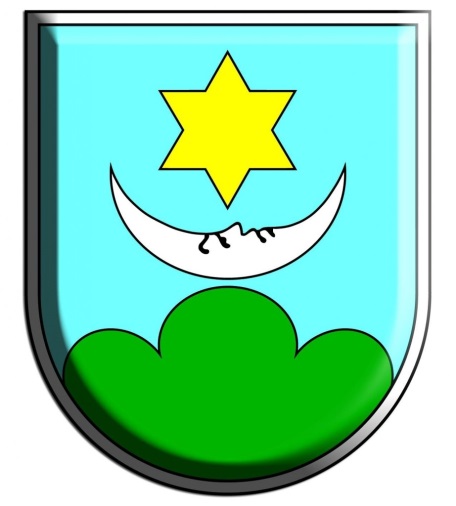 GODIŠNJI PLANUPRAVLJANJA IMOVINOMU VLASNIŠTVU GRADA LUDBREGAZA 2020. GODINULudbreg, lipanj 2019. Sadržaj1.	UVOD	42.	GODIŠNJI PLAN UPRAVLJANJA TRGOVAČKIM DRUŠTVIMA	72.1. Trgovačka društva u (su)vlasništvu Grada Ludbrega	72.2.	Registar imenovanih članova - nadzorni odbori i uprave	92.3.	Operativne mjere upravljanja trgovačkim društvima u (su)vlasništvu Grada Ludbrega	112.4.	Mjere unapređenja upravljanja trgovačkim društvima u (su)vlasništvu Grada Ludbrega	132.5.	Provedbene mjere tijekom 2020. godine vezane za smjernice određene Strategijom, a koje se odnose na trgovačka društva u (su)vlasništvu Grada Ludbrega	142.6.	Pregled poslovanja trgovačkih društava u (su)vlasništvu Grada Ludbrega	163.	GODIŠNJI PLAN UPRAVLJANJA I RASPOLAGANJA STANOVIMA I POSLOVNIM PROSTORIMA U VLASNIŠTVU GRADA LUDBREGA	354.	GODIŠNJI PLAN UPRAVLJANJA I RASPOLAGANJA GRAĐEVINSKIM ZEMLJIŠTEM U VLASNIŠTVU GRADA LUDBREGA	434.1.	Poduzetničke zone	454.2.	Nerazvrstane ceste	485.	PLAN PRODAJE NEKRETNINA U VLASNIŠTVU GRADA LUDBREGA	506.	GODIŠNJI PLAN RJEŠAVANJA IMOVINSKO-PRAVNIH I DRUGIH ODNOSA VEZANIH UZ PROJEKTE OBNOVLJIVIH IZVORA ENERGIJE TE OSTALIH INFRASTRUKTURNIH PROJEKATA, KAO I EKSPLOATACIJU MINERALNIH SIROVINA SUKLADNO PROPISIMA KOJI UREĐUJU TA PODRUČJA	526.1. Projekti od značaja za razvoj Grada Ludbrega	547.	GODIŠNJI PLAN PROVOĐENJA POSTUPAKA PROCJENE IMOVINE U VLASNIŠTVU GRADA LUDBREGA	568.	GODIŠNJI PLAN RJEŠAVANJA IMOVINSKO PRAVNIH ODNOSA	589.	PROVEDBE PROJEKATA JAVNO-PRIVATNOG PARTNERSTVA	5910.	GODIŠNJI PLAN VOĐENJA REGISTRA IMOVINE	6111.	GODIŠNJI PLAN POSTUPAKA VEZANIH UZ SAVJETOVANJE SA ZAINTERESIRANOM JAVNOŠĆU I PRAVO NA PRISTUP INFORMACIJAMA KOJE SE TIČU UPRAVLJANJA I RASPOLAGANJA IMOVINOM U VLASNIŠTVU GRADA LUDBREGA	6412.	GODIŠNJI PLAN ZAHTJEVA ZA DAROVANJE NEKRETNINA UPUĆEN MINISTARSTVU DRŽAVNE IMOVINE	68POPIS TABLICATablica 1. Planirani prihodi upravljanja imovinom u proračunu Grada Ludbrega	6Tablica 2. Trgovačka društva u (su)vlasništvu Grada Ludbrega:	7Tablica 3. Podaci o poslovanju Čistoća d.o.o.	7Tablica 4. Podaci o poslovanju Lukom d.o.o.	8Tablica 5. Podaci o poslovanju Varkom d.d.	8Tablica 6. Podaci o poslovanju Termoplin d.d.	8Tablica 7. Podaci o poslovanju Radio Ludbreg d.o.o.	9Tablica 8. Podaci o poslovanju Lucera d.o.o.	9Tablica 9. Registar imenovanih članova nadzornog odbora i uprava trgovačkih društava	10Tablica 10. Obvezni sadržaj svih izvješća koje trgovačka društva dostavljaju	11Tablica 11. Popis dokumenata koje ustanove (proračunski korisnici) dostavljaju	13Tablica 12. Sažeti prikaz ciljeva i izvedbenih mjera upravljanja trgovačkim društvima	15Tablica 13. Podaci o poslovnim prostorima koji su u zakupu	36Tablica 14. Podaci o građevinskim zemljištima koji su u zakupu	44Tablica 15. Podaci o nekretninama u vlasništvu Grada Ludbrega za koje je doneseno Rješenje o raspisivanju natječaja za prodaju	50Tablica 16. Podaci o nekretninama u vlasništvu Grada Ludbrega za koje se planira donijeti Rješenje o raspisivanju natječaja za prodaju	51Tablica 17. Sažeti prikaz ciljeva i izvedbenih mjera za godišnji plan vođenja Registra imovine u 2020. godini	62Tablica 18. Sažeti prikaz ciljeva i izvedbenih mjera za godišnji plan postupaka vezanih	67Tablica 19. Nekretnine dobivene na korištenje od Ministarstva državne imovine	70Tablica 20. Zatražena darovanja od Ministarstva državne imovine	70Tablica 21.  Nekretnine za za koje je Grad Ludbreg od Ministarstva državne imovine zatražio priznanje prava vlasništva sukladno čl. 70. Zakonom o upravljanju državnom imovinom	72UVODGrad Ludbreg po četvrti put izrađuje Godišnji plan upravljanja imovinom u vlasništvu Grada Ludbrega (dalje u tekstu i kao Plan upravljanja za 2020. godinu) za razdoblje od godinu dana. Plan upravljanja imovinom u vlasništvu Grada Ludbrega za 2019. godinu („Službeni vjesnik Varaždinske županije“, br. 83/2018.) donesen je 07.12.2018. godine. Donošenje Godišnjeg plana upravljanja utvrđeno je člancima 15. i 19. Zakona o upravljanju državnom imovinom (»Narodne novine«, broj 52/18). Plan upravljanja određuje kratkoročne ciljeve i smjernice upravljanja imovinom Grada Ludbrega, te provedbene mjere u svrhu provođenja Strategije, te mora sadržavati detaljnu analizu stanja upravljanja pojedinim oblicima imovine u vlasništvu Grada Ludbrega i godišnje planove upravljanja pojedinim oblicima imovine u vlasništvu Grada Ludbrega:godišnji plan upravljanja trgovačkim društvima u (su)vlasništvu Grada Ludbrega,godišnji plan upravljanja i raspolaganja stanovima i poslovnim prostorima u vlasništvu Grada Ludbrega,godišnji plan upravljanja i raspolaganja građevinskim zemljištem u vlasništvu Grada Ludbrega,godišnji plan rješavanja imovinsko-pravnih i drugih odnosa vezanih uz projekte obnovljivih izvora energije te ostalih infrastrukturnih projekata, kao i eksploataciju mineralnih sirovina sukladno propisima koji uređuju ta područja,godišnji plan provođenja postupaka procjene imovine u vlasništvu Grada Ludbrega,godišnji plan rješavanja imovinsko-pravnih odnosa,provedbe projekata javno-privatnog partnerstva,godišnji plan vođenja registra imovine,godišnji plan postupaka vezanih uz savjetovanje sa zainteresiranom javnošću i pravo na pristup informacijama koje se tiču upravljanja i raspolaganja imovinom u vlasništvu Grada Ludbrega,godišnji plan zahtjeva za darovanje nekretnina upućen Ministarstvu državne imovine.Plan upravljanja Gradsko vijeće Grada Ludbrega donosi za razdoblje od godinu dana. Pobliži obvezni sadržaj Plana upravljanja, podatke koje mora sadržavati i druga pitanja s tim u vezi, propisano je Uredbom o obveznom sadržaju plana upravljanja imovinom u vlasništvu Republike Hrvatske (»Narodne novine«, broj 24/14).Strategija upravljanja i raspolaganja imovinom u vlasništvu Grada Ludbrega (dalje u tekstu Strategija), Plan upravljanja imovinom u vlasništvu Grada Ludbrega za 2020. godinu i Izvješće o provedbi Plana upravljanja, tri su ključna i međusobno povezana dokumenta upravljanja i raspolaganja imovinom. Strategija upravljanja i raspolaganja imovinom u vlasništvu Grada Ludbrega za razdoblje od 2016. do 2020. godine (dalje u tekstu Strategija) donesena je 20. prosinca 2016. godine i objavljena u »Službenom vjesniku Varaždinske županije« br 69/16. Strategijom su određeni srednjoročni ciljevi i smjernice upravljanja imovinom uvažavajući pri tome gospodarske i razvojne interese Grada Ludbrega. Planovi upravljanja usklađuju se sa Strategijom, i moraju sadržavati detaljnu analizu stanja i razrađene planirane aktivnosti u upravljanju pojedinim oblicima imovine u vlasništvu Grada Ludbrega. Izvješće o provedbi Plana upravljanja imovinom, kao treći ključni dokument, dostavlja se Gradskom vijeću na usvajanje do 31. ožujka tekuće godine za prethodnu godinu.Plan upravljanja imovinom je jedinstveni dokument sveobuhvatnog prikaza transparentnog upravljanja imovinom u vlasništvu Grada Ludbrega. Smjernice Strategije, a time i odrednica godišnjih planova jest pronalaženje optimalnih rješenja koja će dugoročno očuvati imovinu, čuvati interese Grada Ludbrega i generirati gospodarski rast kako bi se osigurala kontrola, javni interes i pravično raspolaganje imovinom u vlasništvu Grada Ludbrega.Upravljanje imovinom kao ekonomski proces podrazumijeva evidenciju imovine, odnosno uvid u njen opseg i strukturu, računovodstveno priznavanje i procjenu njene vrijednosti, razmatranje varijantnih rješenja uporabe imovine, odlučivanje o uporabi, i analizu mogućnosti njene utrživosti u kratkom i dugom roku, odnosno upravljanje učincima od njene uporabe.Upravljanje nekretninama odnosi se na provedbu postupaka potrebnih za upravljanje nekretninama, sudjelovanje u oblikovanju prijedloga prostornih rješenja za nekretnine, tekućeg i investicijskog održavanja nekretnina, reguliranje  vlasničkopravnog statusa nekretnine, ustupanje nekretnina na korištenje ustanovama i pravnim osobama za obavljanje poslova od javnog interesa te obavljanje drugih aktivnosti i poslova u skladu s propisima koji uređuju vlasništvo i druga stvarna prava.Raspolaganje imovinom podrazumijeva sklapanje pravnih poslova čija je posljedica prijenos, otuđenje ili ograničenje prava vlasništva u korist druge pravne ili fizičke osobe, kao što su prodaja, darovanje, osnivanje prava građenja, osnivanje prava služnosti, zakup, najam, razvrgnuće suvlasničkih zajednica, zamjena, koncesija, osnivanje prava zaloga na imovini ili na drugi način te davanje imovine na uporabu.Temeljni cilj Strategije jest učinkovito upravljati svim oblicima imovine u vlasništvu Grada Ludbrega prema načelu učinkovitosti dobroga gospodara. U tu svrhu potrebno je aktivirati nekretnine u vlasništvu Grada Ludbrega i staviti ih u funkciju gospodarskoga razvoja.Plan upravljanja sastoji se od dvanaest poglavlja prateći u tome strukturu upravljanja imovinom u vlasništvu Grada Ludbrega proteklih godina, odnosno strukturu utvrđenu Uredbom o propisanom sadržaju Plana upravljanja imovinom u vlasništvu Republike Hrvatske (»Narodne novine«, broj 24/14). Poglavljima godišnjih planova definiraju se kratkoročni ciljevi, pružaju izvedbene mjere, odnosno specificiraju se aktivnosti za ostvarenje ciljeva, te određuju smjernice upravljanja, a sve u svrhu učinkovitog upravljanja i raspolaganja imovinom Grada Ludbrega s ciljem njezina očuvanja i važnosti za život i rad sadašnjih i budućih generacija, te njezine funkcije u službi gospodarskog rasta.Na temelju odredbi članaka 12. i 14. Zakona o Državnom uredu za reviziju (»Narodne novine«, broj 25/19), obavljena je revizija učinkovitosti upravljanja i raspolaganja nekretninama jedinica lokalne i područne (regionalne) samouprave na području Varaždinske županije. Izvješće o obavljenoj reviziji – upravljanje i raspolaganje nekretninama jedinica lokalne i područne (regionalne) samouprave na području Varaždinske županije (dalje u tekstu: Izvješće o obavljenoj reviziji) objavljeno je u siječnju 2016. godine i nalazi se na Internet stranici Državnog ureda za reviziju:http://www.revizija.hr/izvjesca/2016/rr-2016/revizije-ucinkovitosti/upravljanje-i-raspolaganje-nekretninama-lokalnih-jedinica/varazdinska-zupanija.pdfU ostvarenju temeljnih dugoročnih ciljeva Grad Ludbreg vodi se preporukama koje su navedene u Izvješću o obavljenoj reviziji. Važna smjernica Strategije je da svi podaci u registru imovine moraju biti konkretni, točni i redovito ažurirani, a kako bi predstavljali vjerodostojan uvid u opseg i strukturu imovine u vlasništvu Grada Ludbrega. Imovina Grada Ludbrega u službi gospodarskog rasta ima pokretačku snagu razvoja jedinica lokalne i područne (regionalne) samouprave, dajući priliku inovatorima, poduzetnicima, investitorima i udrugama, nadahnjujući ljude s vizijama i idejama.Tablica 1. Planirani prihodi upravljanja imovinom u proračunu Grada LudbregaPlanom upravljanja predviđa se učinkovito upravljanje i raspolaganje imovinom, u smislu dobrog gospodara. Prioritet je postaviti optimalna rješenja upravljanja imovinom za buduće naraštaje, generiranje gospodarskog rasta kao i ostvarenje strateških razvojnih ciljeva.GODIŠNJI PLAN UPRAVLJANJA TRGOVAČKIM DRUŠTVIMATablica 2. Trgovačka društva u (su)vlasništvu Grada Ludbrega:U okviru jedinica lokalne područne samouprave, na području Grada djeluju sljedeće ustanove sa 100% udjelom vlasništva Grada: Dječji vrtić RadostCentar za kulturu i informiranje Dragutin Novak Turistička zajednica Grada LudbregaVatrogasna zajednica Grada LudbregaGradska knjižnica i čitaonica Mladen Kerstner2.1. Trgovačka društva u (su)vlasništvu Grada LudbregaČistoća d.o.o. VaraždinČISTOĆA društvo s ograničenom odgovornošću za komunalne djelatnosti, upisano je u sudski registar Trgovačkog društva u Varaždinu pod matičnim brojem subjekta (MBS) 070118118, OIB 02371889218. Sjedište Društva nalazi se u Varaždinu, Ognjena Price 13.  Društvo je osnovano u postupku provođenja podjele trgovačkog društva VARKOM d.d. Varaždin s osnivanjem novog društva ČISTOĆA d.o.o. Varaždin. Upis osnivanja Društva proveden je u Trgovačkom sudu u Varaždinu dana 31. prosinca 2013. godine. Društvo je započelo s poslovanjem 01. siječnja 2014. godine.Tablica 3. Podaci o poslovanju Čistoća d.o.o. VaraždinLukom d.o.o. LudbregOsnovna djelatnost društva je skupljanje neopasnog otpada. LUKOM d.o.o. Ludbreg je komunalno poduzeće u vlasništvu Grada Ludbrega, a bavi se održavanjem čistoće i javnih površina na području Grada, skupljanjem i odvozom komunalnog otpada, održavanjem nerazvrstanih cesta, održavanjem groblja, obavljanjem pogrebnih poslova, dimnjačarskih poslova, niskogradnja (poslovi građenja i rekonstrukcija javnih cesta), nadzor nad gradnjom, projektiranje, građenje, uporaba i uklanjanje građevina  te upravlja stambeno-poslovnim zgradama. Tablica 4. Podaci o poslovanju Lukom d.o.o. LudbregVarkom d.d. VaraždinVARKOM d.d. je dioničko društvo za opskrbu vodom i odvodnju otpadnih voda sa sjedištem u Varaždinu. Osnovna djelatnost društva je skupljanje, pročišćavanje i opskrba vodom. Društvo je organizirano u pet radnih jedinica koje se sastoje od dvije ili više povezanih organizacijskih jedinica. Radne jedinice VARKOM d.d. su: Vodovod, Kanalizacija, Zajedničke službe, Tehničke službe i Komercijalne službe. Dioničari društva su jedinice lokalne samouprave Varaždinske županije, dok malih dioničara (fizičkih osoba) nema.Tablica 5. Podaci o poslovanju Varkom d.d. VaraždinTermoplin d.d. VaraždinTermoplin d.d. Varaždin jedna je od prvih tvrtki u Hrvatskoj koja je nastala isključivo s ciljem distribucije plina. Djelatnost distribucije i opskrbe prirodnim plinom Termoplin obavlja na području 24 jedinice lokalne uprave u Varaždinskoj županiji.Tablica 6. Podaci o poslovanju Termoplin d.d. VaraždinRadio Ludbreg d.o.o. LudbregOsnovna djelatnost Društva je emitiranje radijskog programa. „Ovdje Radio Ludbreg“, prvi put se čulo u eteru u ljetu 1966. godine. Sve je započelo sa samogradnjom radio-postaje koju su izradili radiotehničari i inženjeri tada Radio Zagreba, danas Hrvatskoga radija, a program je prenošen putem takozvane T-antene i odašiljača od 50 Wata na srednjovalnom području od 201, a kasnije 205 metara. Godine 1995. registrirano je novo Trgovačko društvo Radio Ludbreg d.o.o. u pretežitom privatnom vlasništvu, koje je dobilo koncesiju za pripremanje i emitiranje radijskog programa na Ludbreškom području. Radio Ludbreg u vlasništvu je Grada u iznosu od 25,00 %.Tablica 7. Podaci o poslovanju Radio Ludbreg d.o.o. LudbregLucera d.o.o. HrastovskoLucera d.o.o. je trgovačko društvo u 100% vlasništvu Grada Ludbrega registrirano za savjetovanje u vezi s poslovanjem i ostalim upravljanjem. Osnovano je sa ciljem podupiranja lokalnog razvoja, s naglaskom na razvoj poduzetništva i gospodarstva. Lucera je savjetodavno tijelo u poduzetničkom inkubatoru u čijem prostoru su smještena novoosnovana mala poduzeća koja tek počinju poslovati ili su u fazi razvoja ili posluju do max. 3 godine, a potrebna im je pomoć u prostoru, infrastrukturi i stručna pomoć kroz savjetodavne, konzultantske te administrativne usluge i edukacije. Godina osnivanja je 2015.Tablica 8. Podaci o poslovanju Lucera d.o.o. HrastovskoRegistar imenovanih članova - nadzorni odbori i upraveGrad Ludbreg na svojoj Internet stranici objavio je Registar imenovanih članova nadzornih odbora i uprava trgovačkih društava i pravnih osoba u svom vlasništvu.Tablica 9. Registar imenovanih članova nadzornog odbora i uprava trgovačkih društavaGrad Ludbreg u 2020. godini planira nastaviti ažurirati objavljene podatke u Registru imenovanih članova - nadzornih odbora i uprava, te će u suradnji s društvima nastojati da se pravovremeno podnose prijedlozi za upis promjena u Sudski registar, budući da upis promjene podataka o nadzornom odboru i upravi u javnom sudskom registru nadležnog trgovačkog suda može zatražiti jedino društvo, te je tek nakon takva upisa podatak službeno verificiran i valjan za javnu upotrebu i objavu.Operativne mjere upravljanja trgovačkim društvima u (su)vlasništvu Grada LudbregaTijekom 2020. godine Grad Ludbreg će u okviru upravljanja vlasničkim udjelom trgovačkih društava obavljati sljedeće poslove:Kontinuirano prikupljati i analizirati izvješća o poslovanju dostavljena od trgovačkih društava.Tablica 10. Obvezni sadržaj svih izvješća koje trgovačka društva dostavljajuGradu LudbreguKontrola nad dostavljenom dokumentacijom vrši se odmah po dostavi dokumentacije u Odsjeku za proračun i financije.Sukladno Uredbi o izmjenama i dopunama uredbe o sastavljanju i predaji izjave o fiskalnoj odgovornosti i izvještaja o primjeni fiskalnih pravila, predsjednik uprave trgovačkog društva u vlasništvu Grada Ludbrega do 31. ožujka tekuće godine za prethodnu godinu dostavlja gradonačelniku Izjavu, popunjeni Upitnik, Plan otklanjanja slabosti i nepravilnosti, Izvješće o otklonjenim slabostima i nepravilnostima utvrđenima prethodne godine i Mišljenje unutarnjih revizora o sustavu financijskog upravljanja i kontrola za područja koja su bila revidirana. Predsjednik uprave trgovačkog društva u vlasništvu više jedinica lokalne i područne (regionalne) samouprave do 31. ožujka tekuće godine za prethodnu godinu, dostavlja Izjavu, popunjeni Upitnik, Plan otklanjanja slabosti i nepravilnosti, Izvješće o otklonjenim slabostima i nepravilnostima utvrđenima prethodne godine i Mišljenje unutarnjih revizora o sustavu financijskog upravljanja i kontrola za područja koja su bila revidiranagradonačelniku, one jedinice lokalne i/ili područne (regionalne) samouprave koja ima najveći udio u vlasništvu trgovačkog društva, a svim ostalim jedinicama lokalne i/ili područne (regionalne) samouprave koje imaju udjele u vlasništvu dostavlja na znanje presliku dostavljene dokumentacije.Iznimno, jedinice lokalne i područne (regionalne) samouprave koje imaju jednake udjele u vlasništvu trgovačkog društva koje su zajednički osnovale, a od kojih niti jedna nema najveći udio u vlasništvu i jedinice lokalne i područne (regionalne) samouprave moraju se međusobno dogovoriti kojoj od jedinica lokalne i područne (regionalne) samouprave predsjednik uprave trgovačkog društva dostavlja do 31. ožujka tekuće godine za prethodnu godinu, Izjavu, popunjeni Upitnik, Plan otklanjanja slabosti i nepravilnosti, Izvješće o otklonjenim slabostima i nepravilnostima utvrđenima prethodne godine i Mišljenje unutarnjih revizora o sustavu financijskog upravljanja i kontrola za područja koja su bila revidirana.Jedinice lokalne i područne (regionalne) samouprave koje temeljem najvećeg udjela u vlasništvu odnosno dogovora provjeravaju Izjave i Upitnike te Izvješće o otklonjenim slabostima i nepravilnostima utvrđenima prethodne godine koje im dostavljaju trgovačka društva u vlasništvu više jedinica lokalne i područne (regionalne) samouprave kojima su osnivači više jedinica lokalne i područne (regionalne) samouprave o provedenim provjerama obavještavaju druge jedinice lokalne i područne (regionalne) samouprave koje imaju udjele u vlasništvu, odnosno koje su osnivači. Budući da su Odvodnja d.o.o. Sigetec Ludbreški i Lucera d.o.o. Hrastovsko u 100% i Lukom d.o.o. Ludbreg u 99,13%  vlasništvu Grada Ludbrega, predsjednici uprava trgovačkih društava dužni su Gradu Ludbregu dostaviti do 31. ožujka tekuće godine za prethodnu godinu, Izjavu, popunjeni Upitnik, Plan otklanjanja slabosti i nepravilnosti, Izvješće o otklonjenim slabostima i nepravilnostima utvrđenima prethodne godine i Mišljenje unutarnjih revizora o sustavu financijskog upravljanja i kontrola za područja koja su bila revidirana. Termoplin d.d. Varaždin, Čistoća d.o.o. Varaždin, Varkom d.d. Varaždin i Radio Ludbreg d.o.o. Ludbreg dostavljaju na znanje presliku dostavljene dokumentacije jedinici lokalne i/ili područne (regionalne) samouprave koja ima najveći udio u vlasništvu trgovačkog društva.Popunjavati i ažurirati Registar imenovanih članova nadzornih odbora i uprava trgovačkih društava, tj. upravnih vijeća i objavljivati podatke na internetskim stranicama.Kontinuirano prikupljati i analizirati izvješća dostavljena od strane ustanova u vlasništvu Grada Ludbrega.Tablica 11. Popis dokumenata koje ustanove (proračunski korisnici) dostavljajuGradu LudbreguKontrola nad dostavljenom dokumentacijom vrši se odmah po dostavi dokumentacije u Odsjeku za proračun i financije.Mjere unapređenja upravljanja trgovačkim društvima u (su)vlasništvuGrada LudbregaMjere unapređenja upravljanja trgovačkim društvima u (su)vlasništvu Grada Ludbrega su sljedeće:provođenje natječaja za izbor Uprava trgovačkih društava;nakon analize stanja i poslovnih rezultata trgovačkih društava i održanih glavnih godišnjih skupština trgovačkih društava, unapređivati način, opseg, analizu i objavljivanje podataka;nastavak obavljanja prethodnih radnji, praćenja, objava i sudjelovanja na skupštinama trgovačkih društava uz unapređivanje praćenja provedbi odluka skupština trgovačkih društava;unaprijediti interni registar imenovanih članova nadzornih odbora i uprava, uz poboljšanje ažurnosti. Registar imenovanih članova nadzornih odbora i uprava, postavljen je na Internet stranici Grada Ludbrega kako bi bio dostupan javnosti te su postavljene poveznice na trgovačka društva i na Sudski registar kako bi javnost mogla pregledavati dostupne dokumente i izvješća a sve u cilju obavještavanja potencijalnih investitora i zainteresirane javnosti. Provedbene mjere tijekom 2020. godine vezane za smjernice određene Strategijom, a koje se odnose na trgovačka društva u (su)vlasništvu Grada LudbregaProvedbene mjere tijekom 2020. godine vezane za smjernice određene Strategijom, a koje se odnose na trgovačka društva u (su)vlasništvu Grada Ludbrega su sljedeće:prikupljati i pregledavati izvješća o poslovanju trgovačkih društava;vršiti provjere popunjenih i dostavljenih Izjava o fiskalnoj odgovornosti;imenovana osoba za nepravilnost u Gradu Ludbregu dužna je sprječavati rizik nepravilnosti i prijevare te poduzimati radnje protiv njih. Osoba za nepravilnost zaprima obavijesti o nepravilnostima i sumnjama na prijevaru te poduzima potrebne mjere i o tome obavještava Državno odvjetništvo Republike Hrvatske i nadležno tijelo za nepravilnosti i prijevare pri Ministarstvu financija;upravljanje trgovačkim društvima u (su)vlasništvu Grada Ludbrega obavlja se transparentno i odgovorno, profesionalno i učinkovito u skladu sa Zakonom o trgovačkim društvima, što će se osiguravati kroz rad i izvještavanje predstavnika (su)vlasnika u nadzornim odborima i skupštinama trgovačkih društava te uspostavom unutarnjih revizija i nadzora;u smislu jačanja sprečavanja korupcije u trgovačkim društvima u (su)vlasništvu Grada Ludbrega povećat će se provjera ovlasti glede provjere sukoba interesa članova uprava i nadzornih odbora;preporučiti trgovačkim društvima javnu objavu bitnih informacija na njihovim Internet stranicama. Bitne informacije koje bi trebale biti objavljenje na njihovim Internet stranicama su: ciljevi društva i informacije o njihovom ispunjavanju, vlasničku i glasačku strukturu trgovačkog društva, svaku financijsku pomoć (garancije, subvencije, preuzete obveze), popis gospodarskih subjekata s kojima su u sukobu interesa u smislu propisa o javnoj nabavi, donesen plan nabave u skladu s propisima o javnoj nabavi, registar ugovora o javnoj nabavi i okvirnih sporazuma koji sadrži podatke u skladu s propisima o javnoj nabavi;doneseni akti kojima se reguliraju obveze i odgovornosti trgovačkog društva moraju biti transparentno objavljeni općoj javnosti i s tim povezani troškovi morali bi se pokriti na transparentan način.Tablica 12. Sažeti prikaz ciljeva i izvedbenih mjera upravljanja trgovačkim društvimau (su)vlasništvu Grada Ludbrega u 2020. godiniPregled poslovanja trgovačkih društava u (su)vlasništvu Grada LudbregaPodatke o pregledu poslovanja i projekcije planova trgovačkih društava dostavila su sama trgovačka društva u kojima Grad Ludbreg ima udio u vlasništvu.Pregled poslovanja trgovačkog društva Čistoća d.o.o Varaždin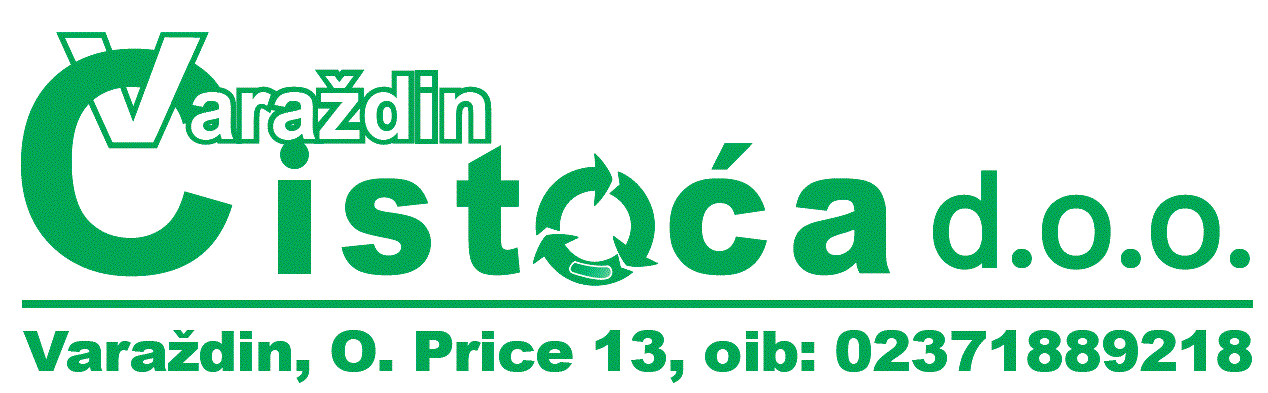 Adresa: Ognjena Price 13, 42000 VaraždinOIB:02371889218URL:www.cistoca-vz.hrOsnovne djelatnosti Društva temeljem upisa u Trgovačkom sudu:sakupljanje otpada za potrebe drugihprijevoz otpada za potrebe drugihprijevoz opasnog otpadaposredovanje u organiziranju oporabe i/ili zbrinjavanje otpada u ime drugihskupljanje, oporaba i/ili zbrinjavanje (obrada, odlaganje, spaljivanje i drugi načini zbrinjavanja otpada), odnosno djelatnost gospodarenja posebnim kategorijama otpadauvoz otpadaizvoz otpadaodržavanje čistoćeodržavanje javnih i drugih otvorenih površinastručni poslovi u zaštiti okolišaiznajmljivanje strojeva i opreme sa i bez rukovateljakupnja i prodaja robeobavljanje trgovačkog posredovanja na domaćem i inozemnom tržištuzastupanje inozemnih tvrtkiusluge informacijskog društvadjelatnosti javnog prijevoza putnika i tereta u domaćem i međunarodnom cestovnom prometuprijevoz za vlastite potrebetehničko ispitivanje i analizaposlovanje nekretninamastvaranje novih nekretnina i prodaja nekretninaiznajmljivanje vlastitih  nekretninadavanje u zakup vlastitih nekretninakupnja i prodaja vlastitih nekretninaračunovodstveni posloviodržavanje groblja i krematorija i prijevoz pokojnika upravljanje grobljemdjelatnost druge obrade otpadadjelatnost oporabe otpadadjelatnost posredovanja u gospodarenju otpadomdjelatnost prijevoza otpadadjelatnost sakupljanja otpada (neopasnog i opasnog)djelatnost trgovanja otpadomdjelatnost zbrinjavanja otpada (neopasnog i opasnog)gospodarenje otpadomdjelatnost ispitivanja i analize otpadadjelatnost sanacije okoliša te ostale djelatnosti gospodarenja otpadomproizvodnja kompostadjelatnosti čišćenjaosnovno čišćenje zgradaostale djelatnosti čišćenja zgrada i objekataostale djelatnosti čišćenjauslužne djelatnosti uređenja i održavanja krajolikauzgoj jednogodišnjih usjevauzgoj višegodišnjih usjevauzgoj i proizvodnja sadnog materijala i ukrasnog biljamješovita proizvodnjapomoćne djelatnosti u poljoprivrediintegrirana proizvodnja poljoprivrednih proizvodapoljoprivredno-savjetodavna djelatnostobavljanje poslova stručne kontrole u ekološkoj proizvodnjiekološka proizvodnja, prerada, uvoz i izvod ekoloških proizvodauzgoj stoke, peradi i ostalih životinjaproizvodnja hraneproizvodnja hrane za životinjeposlovi suzbijanja i iskorjenjivanja štetnih organizamaproizvodnja i stavljanje u promet uređaja za primjenu sredstava za zaštitu bilja zdravstvena zaštita biljaposlovi suzbijanja štetnih organizama ili uništavanja bilja, biljnih proizvoda i drugih nadziranih predmeta za koja su naređene mjere uništenjaproizvodnja, prerada, unošenje iz trećih zemalja ili distribucija određenog bilja, biljnih proizvoda i drugih nadziranih predmetaproizvodnja sjemenadorada sjemenapakiranje, plombiranje i označavanje sjemenastavljanje na tržište sjemenaispitivanje u istraživačke ili razvojne svrhepromet sredstava za zaštitu biljapakiranje, plombiranje i označavanje sadnog materijalastavljanje na tržište sadnog materijalauvoz sadnog materijaladjelatnost ovlaštenog skladištara za žitarice i industrijsko biljedjelatnost skladištenjadjelatnost pakiranja robeproizvodnja gnojiva i poboljšivača tlapromet gnojivima i poboljšivačima tlauzgoj šuma i ostale djelatnosti u šumarstvu povezane s njimesječa drvagospodarenje šumamaproizvodnja, stavljanje na tržište ili uvoz šumskog reprodukcijskog materijalaproizvodnja, stavljanje na tržište ili uvoz božićnih drvacadezinfekcija, dezinsekcija i deratizacijaposlovanje s nusproizvodima i od njih dobivenim proizvodimadjelatnost privremenog smještaja kućnih ljubimacadjelatnost skloništa za životinjedjelatnost prijevoza životinjaproizvodnja pićaproizvodnja osnovnih kemikalija, gnojiva i dušičnih spojeva, plastike i sintetičkoga kaučuka u primarnim oblicimaproizvodnja sintetičkog etilnog alkoholaproizvodnje etilnog alkohola iz fermentiranih materijalaproizvodnja, promet, prerada grožđa za vinoproizvodnja i promet vina i drugih proizvoda od grožđa i vinadestilacija, promet vina i drugih proizvoda od grožđa i vinaproizvodnja i promet voćnih vina i drugih proizvoda na bazi voćnih vinaflaširanje i etiketiranjeproizvodnja eteričnih uljaproizvodnja električne energijeprijenos odnosno transport električne energijedistribucija električne energijetrgovina električnom energijom organiziranje tržišta električnom energijomopskrba toplinskom energijom proizvodnja toplinske energijedistribucija toplinske energijedjelatnost kupca toplinske energijeproizvodnja plinaproizvodnja prirodnog plinatransport plinaskladištenje plinadistribucija plinaorganiziranje tržišta plinatrgovina plinomopskrba plinomupravljanje energetskim objektimaskladištenje energijetransport nafte, naftnih derivata i bio goriva cestovnim vozilomskladištenje nafte i naftnih derivataskladištenje ukapljenog naftnog plinaproizvodnja i distribucija rashlađenog zrakaproizvodnja i distribucija rashladne vode za potrebe hlađenjaproizvodnja leda za potrebe hlađenja hrane i ostale potrebe istraživanja i eksploatacije mineralnih sirovinatrgovina na veliko i malocestovni prijevoz robe i usluge preseljenjaskladištenje robeprateće djelatnosti u prijevozupoštanske i kurirske djelatnostiračunalne djelatnostitajničke djelatnostipripremanje hrane i pružanje usluga prehranepripremanje i usluživanje pića i napitakapružanje usluga smještajapripremanje hrane za potrošnju na drugom mjestu sa ili bez usluživanja (u prijevoznom sredstvu, na priredbama) i opskrba tom hranom (catering)proizvodnja predmeta opće uporabeorganizacija izvedbe projekata za zgradegradnja stambenih i nestambenih  zgradagradnja ostalih građevina niskogradnjeuklanjanje građevina i pripremni radovi na gradilištuelektroinstalacijski radovi, uvođenje instalacija vodovoda, kanalizacije i plina, i ostali građevinski instalacijski radovizavršni građevinski radoviprojektiranje i građenje građevina te stručni nadzor građenjaostale stručne, znanstvene i tehničke djelatnostienergetsko certificiranje, energetski pregled zgrade i redoviti pregled sustava grijanja i sustava hlađenja ili klimatizacije u zgradisavjetovanje u vezi s poslovanjem i upravljanjemposlovi upravljanja nekretninom i održavanje nekretninaiznajmljivanje i davanje u zakup predmeta osobne uporabe i predmeta za kućanstvopoduka korisnika o načinu korištenja proizvoda i uslugaorganiziranje seminara, sajmova, izložaba i smotriusluge uredskog poslovanjadjelatnosti iznajmljivanja i davanja u zakupuredske, administrativne i pomoćne djelatnosti te ostale poslovne pomoćne djelatnostiusluge očitanja tahografaiznajmljivanje opremljenog prostora u mrtvačniciiznajmljivanje grobnih mjestaprodaja grobnicaiznajmljivanje grobnicaodržavanje grobova i mauzolejapokapanje i spaljivanje uginulih životinja (kućnih ljubimaca)promidžba (reklama i propaganda)davanje u najam ili zakup oglasnog prostora i prostora za reklameveterinarska djelatnostsakupljanje i prijevoz uginulih i pregaženih životinjasakupljanje i odvoz nusproizvoda životinjskog porijeklapružanje usluga tretiranjem pesticidimaUkratko o trgovačkom društvu: ČISTOĆA društvo s ograničenom odgovornošću za komunalne djelatnosti, upisano je u sudski registar Trgovačkog društva u Varaždinu pod matičnim brojem subjekta (MBS) 070118118, OIB 02371889218. Sjedište Društva nalazi se u Varaždinu, Ognjena Price 13.  Društvo je osnovano u postupku provođenja podjele trgovačkog društva VARKOM d.d. Varaždin s osnivanjem novog društva ČISTOĆA d.o.o. Varaždin. Upis osnivanja Društva proveden je u Trgovačkom sudu u Varaždinu dana 31. prosinca 2013. godine. Društvo je započelo s poslovanjem 01. siječnja 2014. godineTemeljni kapital: Temeljni kapital društva iznosi 13.158.200,00 HRK.Ovlaštena osoba za zastupanje: Davor Skroza, direktorNadzorni odbor i uprava:Skupština: Skupštinu društva čine osnivači društva.Vlasnička struktura u %:Broj zaposlenih:Podaci o poslovanju:Planirano poslovanje:Planirane investicije:Planirani izvori sredstava za investicije:Planirane subvencije:Lukom d.o.o. Ludbreg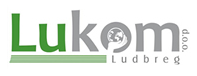 Adresa:Koprivnička 17, 42230 Ludbreg OIB: 29732862130URL:www.lukom.hrOsnovna djelatnost Društva: Ukratko o trgovačkom društvu: Osnovna djelatnost društva je skupljanje neopasnog otpada. LUKOM d.o.o. Ludbreg je komunalno poduzeće u vlasništvu Grada Ludbrega, a bavi se održavanjem čistoće i javnih površina na području Grada, skupljanjem i odvozom komunalnog otpada, održavanjem nerazvrstanih cesta, održavanjem groblja, obavljanjem pogrebnih poslova, dimnjačarskih poslova, niskogradnja (poslovi građenja i rekonstrukcija javnih cesta), nadzor nad gradnjom, projektiranje, građenje, uporaba i uklanjanje građevina  te upravlja stambeno-poslovnim zgradama. Temeljni kapital: Temeljni kapital društva iznosi 11.498.500,00 kuna.Nadzorni odbora i uprava: Vlasnička struktura: Grad Ludbreg   98,88 %Općina Martijanec  0,43 %Općina Mali Bukovec   0,43 %Općina Veliki Bukovec  0,26 %Broj zaposlenih: Podaci o poslovanju: Planirano poslovanje: Planirane investicije: Planirani izvori sredstava za investicije: Planirana zaduženost: Planirana jamstva: Varkom d.d. Varaždin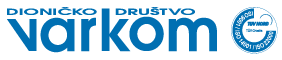 Adresa:Trg bana Jelačića 15,42000 VaraždinOIB: 39048902955URL:www.varkom.hrOsnovna djelatnost Društva: Skupljanje, pročišćavanje i opskrba vodomUkratko o trgovačkom društvu:VARKOM d.d. Varaždin je dioničko društvo za opskrbu vodom i odvodnju otpadnih voda sa sjedištem u Varaždinu. Osnovna djelatnost društva je skupljanje, pročišćavanje i opskrba vodom. Društvo je organizirano u pet radnih jedinica koje se sastoje od dvije ili više povezanih organizacijskih jedinica. Radne jedinice VARKOM d.d. su: Vodovod, Kanalizacija, Zajedničke službe, Tehničke službe i Komercijalne službe. Dioničari društva su jedinice lokalne samouprave Varaždinske županije, dok malih dioničara (fizičkih osoba) nema.Temeljni kapital: Temeljni kapital društva iznosi 233.914.500,00 kuna.Osnivači društva: Jedinice lokalne samouprave.Vlasnička struktura u %:Nadzorni odbor i uprava:Skupština: dioničari društva.Skupština: Broj zaposlenih:Podaci o poslovanju:Financijski pokazatelji:Planirane investicije:Planirani izvori sredstava za investicije:Planirana zaduženost: Termoplin d.d. Varaždin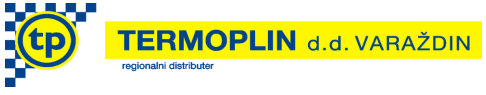 Adresa:Vjekoslava Špinčića 78, 42000 VaraždinOIB: 70140364776URL:www.termoplin.comUkratko o trgovačkom društvu: Termoplin d.d. Varaždin jedna je od prvih tvrtki u Hrvatskoj koja je nastala isključivo s ciljem distribucije plina. Djelatnost distribucije i opskrbe prirodnim plinom Termoplin obavlja na području 24 jedinice lokalne uprave u Varaždinskoj županiji.Temeljni kapital: Temeljni kapital društva iznosi 100.026.000,00 kn.Osnivač društva: kombinat "Zagorje", 1970. - danas, dioničari.Nadzorni odbor i uprava:Vlasnička struktura:Grad Varaždin 50,99%, mali dioničari 44,95%, Grad Ludbreg 4,06%.Skupština: dioničari.Broj zaposlenih:Podaci o poslovanju:Napomena: Termoplin d.d. nije dostavio zatražene podatke, stoga su prikazani podaci iz  Plana za 2018. godinu, te podaci koji su bili dostupni na internetu.Radio Ludbreg d.o.o. Ludbreg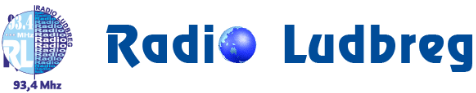 Adresa:Trg sv. Trojstva 19, 42230 LudbregOIB: 36960593847	URL:www.radio-ludbreg.hrOsnovna djelatnost Društva: Emitiranje radijskog programaUkratko o trgovačkom društvu: Osnovna djelatnost Društva je emitiranje radijskog programa. „Ovdje Radio Ludbreg“, prvi put se čulo u eteru u ljetu 1966. godine. Sve je započelo sa samogradnjom radio-postaje koju su izradili radiotehničari i inženjeri tada Radio Zagreba, danas Hrvatskoga radija, a program je prenošen putem takozvane T-antene i odašiljača od 50 Wata na srednjovalnom području od 201, a kasnije 205 metara. Godine 1995. registrirano je novo Trgovačko društvo Radio Ludbreg d.o.o. u pretežitom privatnom vlasništvu, koje je dobilo koncesiju za pripremanje i emitiranje radijskog programa na Ludbreškom području. Radio Ludbreg u vlasništvu je Grada u iznosu od 25,00 %.Temeljni kapital:Temeljni kapital društva iznosi 80.400,00 kn.Osnivač društva: Jasminka Kelemen, Dražen Nofta, Branko Dijanošić, Franjo Vrtulek, Darko Zlatar, Mladen Vukina, Stjepan Stjepić, Darko Skupnjak, Olga Fabuš, Općina Ludbreg, Općina Donji Martijanec.Nadzorni odbor i uprava:Vlasnička struktura:Skupština:Broj zaposlenih:Podaci o poslovanju:Lucera d.o.o.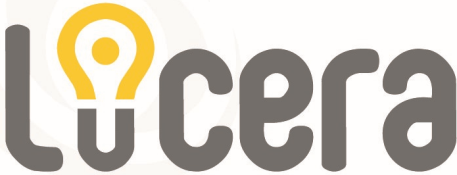 Adresa: Kalnička 3, Hrastovsko, 42230 Ludbreg OIB: 69031019366URL:www.lucera.hr/Ukratko o trgovačkom društvu: Lucera d.o.o. je trgovačko društvo u 100% vlasništvu Grada Ludbrega registrirano za savjetovanje u vezi s poslovanjem i ostalim upravljanjem. Osnovano je sa ciljem podupiranja lokalnog razvoja, s naglaskom na razvoj poduzetništva i gospodarstva. Lucera je savjetodavno tijelo u poduzetničkom inkubatoru u čijem prostoru su smještena novoosnovana mala poduzeća koja tek počinju poslovati ili su u fazi razvoja ili posluju do max. 3 godine, a potrebna im je pomoć u prostoru, infrastrukturi i stručna pomoć kroz savjetodavne, konzultantske te administrativne usluge i edukacije. Godina osnivanja je 2015.Temeljni kapital: Temeljni kapital društva iznosi 20.000,00 kuna.Osnivač društva: Jedini član i osnivač društva je Grad LudbregUprava: Marijan Makar, direktorNadzorni odbor: nemaVlasnička struktura: 100 % Grad LudbregBroj zaposlenih:Podaci o poslovanju:Financijski pokazatelji:Planirane donacije:GODIŠNJI PLAN UPRAVLJANJA I RASPOLAGANJA STANOVIMAI POSLOVNIM PROSTORIMA U VLASNIŠTVU GRADA LUDBREGAPoslovni prostori su, prema odredbama Zakona o zakupu i kupoprodaji poslovnog prostora (»Narodne novine«, broj 125/11, 64/15, 112/18), poslovne zgrade, poslovne prostorije, garaže i garažna mjesta. Pod pojmom stanovi, podrazumijevaju se stanovi u vlasništvu lokalnih jedinica.Strategijom definirani su sljedeći ciljevi upravljanja i raspolaganja stanovima i poslovnim prostorima u vlasništvu Grada Ludbrega:Grad Ludbreg mora na racionalan i učinkovit način upravljati poslovnim prostorima i stanovima na način da oni poslovni prostori i stanovi koji su potrebni Gradu Ludbregu budu stavljeni u funkciju koja će služiti njezinu racionalnijem i učinkovitijem funkcioniranju. Svi drugi stanovi i poslovni prostori moraju biti ponuđeni na tržištu bilo u formi najma, odnosno zakupa, bilo u formi njihove prodaje javnim natječajem;Potrebno je ujednačiti standarde korištenja poslovnih prostora na razini svih tijela državne uprave te drugih korisnika proračuna.Zakonski propisi, akti i dokumenti kojima je uređeno upravljanje i raspolaganje stanovima i poslovnim prostorima u vlasništvu Grada Ludbrega:,Zakon o uređivanju imovinskopravnih odnosa u svrhu izgradnje infrastrukturnih građevina (»Narodne novine«, broj 80/11),Zakon o unapređenju poduzetničke infrastrukture (»Narodne novine«, broj 93/13, 114/13, 41/14, 57/18),Zakon o strateškim investicijskim projektima Republike Hrvatske (»Narodne novine«,broj 29/18, 114/18),Zakon o vlasništvu i drugim stvarnim pravima (»Narodne novine«, broj 91/96, 68/98, 137/99, 22/00, 73/00, 129/00, 114/01, 79/06, 141/06, 146/08, 38/09, 153/09, 143/12, 152/14),Zakon o prostornom uređenju (»Narodne novine«, broj 153/13, 65/17, 114/18, 39/19),Zakon o gradnji (»Narodne novine«, broj 153/13, 20/17, 39/19),Zakon o vodama (»Narodne novine«, broj 153/09, 63/11, 130/11, 56/13, 14/14, 46/18),Zakon o cestama (»Narodne novine«, broj 84/11, 22/13, 54/13, 148/13, 92/14),Zakon o željeznici (»Narodne novine«, broj 32/19),Zakon o zaštiti prirode (»Narodne novine«, broj 80/13, 15/18, 14/19),Zakon o zaštiti i očuvanju kulturnih dobara (»Narodne novine«, broj 66/99, 151/03, 157/03, 100/04, 87/09, 88/10, 61/11, 25/12, 136/12, 157/13, 152/14, 98/15, 44/17, 90/18),Zakon o postupanju s nezakonito izgrađenim zgradama (»Narodne novine«, broj 86/12, 143/13, 65/17, 14/19),Zakon o državnoj izmjeri i katastru nekretnina (»Narodne novine«, broj 112/18)Zakon o poljoprivrednom zemljištu (»Narodne novine«, broj 20/18, 115/18),Zakon o izvlaštenju i određivanju naknade (»Narodne novine«, broj 74/14, 69/17),Odluka o davanju u zakup poslovnog prostora na području Grada Ludbrega („Službeni vjesnik Varaždinske županije“, broj32/05 i 42/13),Pravilnik o korištenju prostora u Sportskoj dvorani u Ludbregu od 28.11.2006. (KLASA:620-08/06-01/1, URBROJ:2186/18-01/3-06-1) i Odluka o izmjeni i dopuni Pravilnika o korištenju prostora u Sportskoj dvorani u Ludbregu od 19.02.2008. (KLASA:620-08/08-01/1, URBROJ:2186/18-01/3-08-1),Odluka o upravljanju nekretninama u vlasništvu Grada Ludbrega („Službeni vjesnik Varaždinske županije“, broj 38/06),Odluka o davanju u zakup poslovnog prostora u zgradi u Ulici Petra Zrinskog br. 33 („Službeni vjesnik Varaždinske županije“, broj 5/13),Odluka o korištenju društvenih i vatrogasnih domova na području Grada Ludbrega („Službeni vjesnik Varaždinske županije“, broj 10/17).Grad Ludbreg osim financijskim sredstvima upravlja i raspolaže pokretninama i nekretninama. Osim zakonima i drugim propisima, uvjeti, procedure i postupci za navedene oblike raspolaganja utvrđeni su internim aktima Grada Ludbrega koji su gore navedeni.Za sve poslovne prostore u vlasništvu Grada Ludbrega koji su u zakupu potpisani su Ugovori o zakupu. Za poslovni prostor koji se povremeno koristi (društveni i vatrogasni domovi, sportska dvorana) sukladno Odluci o korištenju društvenih i vatrogasnih domova na području Grada Ludbrega i Pravilnika o korištenju prostora u Sportskoj dvorani u Ludbregu, sklapaju se ugovori o korištenju u svim slučajevima predviđenima navedenom Odlukom i Pravilnikom.Tablica 13. Podaci o poslovnim prostorima koji su u zakupuGrad Ludbreg kao dobar gospodar osigurao je većinu objekata u svom vlasništvu višegodišnjim osiguranjem protiv požara, poplava, loma i to: zgradu gradske uprave i zgradu „Stare škole“, školsku sportsku dvoranu, sportski objekt - tribine na gradskom stadionu „Podravina“Ludbreg, Društveni dom u Hrastovskom u kojem je smješten poduzetnički inkubator.Grad Ludbreg planira utvrditi namjenu nekretnina s kojima upravlja i raspolaže i ustrojiti evidenciju o ostvarenim prihodima i rashodima od upravljanja i raspolaganja nekretninama po svakoj jedinici nekretnina kako bi se mogla utvrditi i pratiti učinkovitost upravljanja i raspolaganja nekretninama. Prema načelu dobrog gospodara i u svrhu učinkovitog raspolaganja imovinom i proračunskim sredstvima za nekretnine koje nisu u funkciji poduzimat će se aktivnosti za stavljanje u funkciju prema utvrđenoj namjeni (davanje u zakup, obavljanje poslova iz samoupravnog djelokruga Grada, prodaja i drugo). Budući da je ovo složen posao trebat će više vremena za uspostavljanje navedenoga.GODIŠNJI PLAN UPRAVLJANJA I RASPOLAGANJA GRAĐEVINSKIM ZEMLJIŠTEM U VLASNIŠTVU GRADA LUDBREGAGrađevinsko zemljište je, prema odredbama Zakona o prostornom uređenju (»Narodne novine«, broj 153/13, 65/17, 114/18, 39/19), zemljište koje je izgrađeno, uređeno ili prostornim planom namijenjeno za građenje građevina ili uređenje površina javne namjene.Građevinsko zemljište čini važan udio nekretnina u vlasništvu Grada Ludbrega koji predstavlja veliki potencijal za investicije i ostvarivanje ekonomskog rasta. Aktivnosti u upravljanju i raspolaganju građevinskim zemljištem u vlasništvu Grada Ludbrega podrazumijevaju i provođenje postupaka stavljanja tog zemljišta u funkciju: prodajom, osnivanjem prava građenja i prava služnosti, rješavanje imovinskopravnih odnosa, davanjem u zakup zemljišta te kupnjom nekretnina za korist Grada Ludbrega, kao i drugim poslovima u vezi sa zemljištem u vlasništvu Grada Ludbrega, ako upravljanje i raspolaganje njima nije u nadležnosti drugog tijela.Upravljanje i raspolaganje građevinskim zemljištem u vlasništvu Grada Ludbrega uređeno je:,Zakonom o uređivanju imovinskopravnih odnosa u svrhu izgradnje infrastrukturnih građevina (»Narodne novine«, broj 80/11),Zakonom o unapređenju poduzetničke infrastrukture (»Narodne novine«, broj 93/13, 114/13, 41/14, 57/18),Zakonom o strateškim investicijskim projektima Republike Hrvatske(»Narodne novine«, broj 29/18, 114/18),Zakonom o vlasništvu i drugim stvarnim pravima (»Narodne novine«, broj 91/96, 68/98, 137/99, 22/00, 73/00, 129/00, 114/01, 79/06, 141/06, 146/08, 38/09, 153/09, 143/12, 152/14).U postupcima raspolaganja građevinskim zemljištem u vlasništvu Grada Ludbrega moraju se imati u vidu i propisi kao što su:Zakon o prostornom uređenju (»Narodne novine«, broj 153/13, 65/17, 114/18, 39/19),Zakon o gradnji (»Narodne novine«, broj 153/13, 20/17, 39/19),Zakon o vodama (»Narodne novine«, broj 153/09, 63/11, 130/11, 56/13, 14/14, 46/18),Zakon o cestama (»Narodne novine«, broj 84/11, 22/13, 54/13, 148/13, 92/14),Zakon o željeznici (»Narodne novine«, broj 32/19),Zakon o zaštiti prirode (»Narodne novine«, broj 80/13, 15/18, 14/19),Zakon o zaštiti i očuvanju kulturnih dobara (»Narodne novine«, broj 66/99, 151/03, 157/03, 100/04, 87/09, 88/10, 61/11, 25/12, 136/12, 157/13, 152/14, 98/15, 44/17, 90/18),Zakon o postupanju s nezakonito izgrađenim zgradama (»Narodne novine«, broj 86/12, 143/13, 65/17, 14/19),Zakon o državnoj izmjeri i katastru nekretnina (»Narodne novine«, broj 112/18)Zakon o poljoprivrednom zemljištu (»Narodne novine«, broj 20/18, 115/18),Zakon o izvlaštenju i određivanju naknade (»Narodne novine«, broj 74/14, 69/17),Zakon o šumama (»Narodne novine«, broj 68/18, 115/18).Tablica 14. Podaci o građevinskim zemljištima koji su u zakupuKao dobar gospodar Grad Ludbreg nastavlja s ulaganjima u nekretnine u svom vlasništvu kao što je to činio i prethodnih godina. Proračunom za 2019. godinu planirana su sredstva za ulaganje u nekretnine u vlasništvu Grada Ludbrega. Ulaganja će se nastaviti i u 2020. godini, a bit će planirana Proračunom za 2020. godinu. U 2019. godini izdvojena su značajna sredstva za:zaštitu spomenika kulture i arheoloških nalaza,kapitalni projekt „Arheološki park“,financiranje izgradnje i održavanja komunalne infrastrukture,uređenje šumskog puta Poljansko-Graci-Lijepa Goricauređenje i asfaltiranje ceste, nogostupa i parkirališta za Ul. K. F. Kuharića, Ul. M. Krleže i Kratke ul.uređenje nove ulice za potrebe neizgrađenog građevinskog područja između Ul. R. Fizira i željezničke pruge u Ludbreguizgradnja prilazne ceste i parkirališta u Ul. k. A. Stepinca u Ludbregu (kod restorana Shark)izrada prostorno-planske dokumentacije,gospodarenje imovinom i drugi komunalni rashodi,sufinanciranje projekta energetske učinkovitosti (projekt javne rasvjete -energetska usluga ESCO model,financiranje djelatnosti poduzetničkog inkubatora,javni radovi.Poduzetničke zoneSukladno Zakonu o unapređenju poduzetničke infrastrukture (»Narodne novine«, broj 93/13, 114/13, 41/14, 57/18) poduzetničke zone su infrastrukturno opremljena područja definirana prostornim planovima, namijenjena obavljanju određenih vrsta poduzetničkih, odnosno gospodarskih aktivnosti. Osnovna karakteristika poduzetničkih zona je zajedničko korištenje infrastrukturno opremljenog i organiziranog prostora od strane poduzetnika kojima se poslovanjem unutar poduzetničke zone omogućuje racionalizacija poslovanja i korištenje raspoloživih resursa poduzetničke zone zajedno s ostalim korisnicima poduzetničke zone.16. srpnja 2015. godine donesena je Odluka o osnivanju Poduzetničke zone Ludbreg (»Službeni vjesnik Varaždinske županije« broj 31/15). Poduzetnička zona smještena je:U istočnom dijelu zone koji dio ima ukupnu površinu od 28ha 45a 81m2, a smještena je:dio uz državnu cestu D2 (čkbr. 2742 i 3946/2 u k.o. Ludbreg), i to istočno i sjeverno od te ceste a obuhvaća slijedeće čestice: čkbr. 1919/1, čkbr. 1921/1, čkbr. 1921/2, čkbr.  1922/1, čkbr. 1922/2, čkbr. 1924/1, čkbr. 1925/1, čkbr. 1925/2, čkbr. 1925/3, čkbr. 1926, čkbr. 1927/1, čkbr. 1927/2, čkbr. 2031/1, čkbr. 2031/2, čkbr. 2031/4, čkbr. 2031/9, čkbr. 2031/10, čkbr. 2031/11, čkbr. 2032/2, čkbr. 2032/12, čkbr. 2032/13, čkbr.  2032/14, čkbr.  2032/15, čkbr.  2032/16, čkbr.  2032/17, čkbr. 2032/18,čkbr. 2032/19, čkbr. 2032/20, čkbr. 2033, čkbr.  2034, čkbr. 2035, čkbr. 2036/1, čkbr. 2036/3, čkbr. 2036/4, čkbr. 2036/5, čkbr. 2036/6, čkbr. 2036/7, čkbr. 2036/9, čkbr. 2036/12, čkbr. 2036/14, čkbr. 2036/15, čkbr. 2036/16, čkbr. 2036/18, čkbr. 2036/19, čkbr. 2037/1, čkbr. 2037/2, čkbr. 2037/3, čkbr. 2038, čkbr. 2039, čkbr. 2041, čkbr. 2042/1, čkbr. 2042/2, čkbr. 2043, čkbr. 2044.Ukupna površina navedenog dijela poduzetničke zone iznosi 16ha 68a 36m2 , od čega je izgrađeno 14ha 58a 06m2 ili 87,39%, a u kojem dijelu posluju 16 poduzetnika. U vlasništvu poduzetnika je 12ha 83a 40m2 ili 88,02% te infrastruktura 1ha 74a 66m2 ili 11,98%.Neizgrađeni dio površine iznosi 2ha 10a 30m2 ili 12,61% od čega je u vlasništvu Grada Ludbrega 34a 67m2 ili 16,49%, a u vlasništvu fizičkih osoba  57a 88m2 ili 27,52%, te u vlasništvu poduzetnika 1 ha 17a 75m2 ili 55,99%.Dakle, preostala raspoloživa površina namijenjena poduzetnicima za obavljanje poduzetničkih aktivnosti iznosi oko 1 ha, a ostala površina namijenjena je za prometnu infrastrukturu i zaštitne zelene površine.dio uz državnu cestu D2 (čkbr. 2742 i 3946/2 u k.o. Ludbreg), i to zapadno i južno od te ceste a obuhvaća slijedeće čestice:čkbr. 1898/3, čkbr.  1898/4, čkbr. 1898/6, čkbr. 1898/7, čkbr. 1898/8, čkbr. 1898/9, čkbr. 1898/11, čkbr. 1899/2, čkbr. 2032/1, čkbr. 2032/4, čkbr. 2032/7, čkbr. 2032/9 čkbr. 2214, čkbr. 2215, čkbr. 2216, čkbr. 2217, čkbr. 2218, čkbr. 2219, čkbr. 2220/1, čkbr. 2220/2, čkbr. 2220/4, čkbr. 2221/1, čkbr. 2221/2, čkbr. 2222, čkbr. 3990/1, čkbr. 3990/2.Ukupna površina navedenog dijela poduzetničke zone iznosi 11ha 77a 45m2, od čega je izgrađeno 7ha 42a 17m2 ili 63,03%, a u kojem dijelu posluje 14 poduzetnika. U vlasništvu poduzetnika je 6ha 98a 85m2 ili 94,16%, te infrastrukturu čini 43a 32 m2 ili 5,84%. Neizgrađeni dio površine iznosi 4ha 35a 28m2 ili 36,97% od čega je u vlasništvu Grada Ludbrega 27a 92m2 ili 6,41%, a u vlasništvu poduzetnika  3ha 16a 88m2  ili 72,80%, te u privatnom vlasništvu 90a 48m2 ili 20,79%.Dakle, preostala raspoloživa površina namijenjena poduzetnicima za obavljanje poduzetničkih aktivnosti iznosi oko 3 ha, a ostale površine zauzimaju zaštitne zelene površine. Dodatnu prometnu infrastrukturu nije potrebno graditi.”U zapadnom dijelu zone koji dio ima ukupnu površinu od 52ha 57a 20m2, a smještena je:2.1. sjeverno od željezničke pruge (čkbr. 2702/1 u k.o. Ludbreg), i to:2.1.1. dio između željezničke pruge i državne ceste D2 (čkbr. 3962 u k.o. Ludbreg) a obuhvaća slijedeće čestice: čkbr. 2706/2, čkbr. 2706/3, čkbr. 2707/2, čkbr. 2708/2, čkbr. 373/2, čkbr. 374, čkbr. 377, čkbr. 378, čkbr. 379/2, čkbr. 380/2, čkbr. 381, čkbr. 382, čkbr. 383, čkbr. 384, čkbr. 385, čkbr. 386/1,  čkbr. 387, čkbr. 388, čkbr. 390, čkbr. 391, čkbr. 394, čkbr. 395, čkbr. 3955, čkbr. 396, čkbr. 397, čkbr. 429/2, čkbr. 430/2, čkbr. 431/2, čkbr. 432, čkbr. 433, čkbr. 434, čkbr. 435, čkbr. 436, čkbr. 437, čkbr. 438, čkbr. 439/1, čkbr. 439/2, čkbr. 440/1, čkbr. 440/2, čkbr. 441/1, čkbr. 441/2, čkbr. 442, čkbr. 443. Ukupna površina navedenog dijela poduzetničke zone iznosi 12ha 36a 20m2, od čega je izgrađeno  2 ha 68a 96m2 ili 21,76%, u vlasništvu poduzetnika je 1 ha 57a 15m2 ili 58,43% te infrastruktura 1ha 11a 81m2 ili 41,57%.  Neizgrađena površina iznosi 9ha 67a 24m2 ili 78,24%, u vlasništvu Grada je 7ha 56a 17m2 ili 78,18%, u vlasništvu fizičkih osoba 2ha 11a 07m2 ili 21,82% te u vlasništvu RH 27a 34m2 ili 2,83%. Planirana raspoloživa površina namijenjena poduzetnicima za obavljanje poduzetničkih aktivnosti iznosi oko 7 ha, a ostala površina namijenjena je za prometnu infrastrukturu i zaštitne zelene površine.U tom dijelu planiraju se oformiti tri velike građevinske parcele površine od 3-4 ha, s mogućnošću spajanja svih parcela u jednu, a zavisno od potrebe zainteresiranih investitora za veličinom građevinske parcele.2.2. južno od željezničke pruge (čkbr. 2702/1 u k.o. Ludbreg), i to:2.2.1. dio između željezničke pruge i Frankopanske ulice (čkbr. 2719, 2720/1 i2720/2 u k.o. Ludbreg) a obuhvaća slijedeće čestice:  čkbr. 2696, čkbr. 2702/2, čkbr. 501/1, čkbr. 501/3, čkbr. 501/4, čkbr. 499, čkbr.3956/3, čkbr. 518/1, čkbr. 519/1, čkbr.  693/5, čkbr. 694, čkbr. 693/4, čkbr.2697, čkbr. 2698, čkbr.  2699, čkbr. 693/1, čkbr. 693/2, čkbr. 693/3, čkbr. 695,čkbr. 696, čkbr. 697/1, čkbr. 697/2, čkbr. 699, čkbr. 701/1.Ukupna površina navedenog dijela poduzetničke zone iznosi 9ha 95a 59m2, od čega je izgrađeno 9ha 29a 71m2 ili 93,38%, a kojem dijelu posluju 8 poduzetnika. U vlasništvu poduzetnika je 8ha 96a 90m2 ili 96,47%, a infrastrukturu čini 32a 81m2 ili 3,53%.Neizgrađeni dio površine iznosi  65a 88m2 ili 6,62% ukupne površine, od čega je u vlasništvu Grada Ludbreg 24m2 ili 0,36%, u vlasništvu Republike Hrvatske 47a 63m2 ili 72,30%, a u vlasništvu poduzetnika 10a 40m2 ili 13,60%, a u vlasništvu fizičkih osoba 18a 01m2 ili 27,34%. Raspoloživa površina namijenjena poduzetnicima za obavljanje poduzetničkih aktivnosti iznosi manje od 1 ha.2.2.2. dio između Frankopanske ulice (čkbr. 2719, 2720/1 i 2720/2 u k.o. Ludbreg) i državne ceste D24 – Ulice Ljudevita Gaja (čkbr. 2731 u k.o. Ludbreg) a obuhvaća slijedeće čestice: čkbr. 476/2, čkbr. 477/2, čkbr. 478/2, čkbr. 479/2, čkbr. 480/2, čkbr. 481/2, čkbr. 482/2, čkbr. 660,  čkbr. 661 čkbr. 663, čkbr. 664, čkbr. 3952/1, čkbr. 3952/2, čkbr. 3952/3, čkbr. 3952/4, čkbr. 3952/5, čkbr. 3953, čkbr. 3954/1, čkbr.  3954/3, čkbr. 3954/4, čkbr. 3956/1, čkbr. 3986, čkbr. 3987, čkbr. 3988/1, čkbr. 3949/1, čkbr. 3985, čkbr. 3950/1, čkbr. 3949/2, čkbr. 3951/1, čkbr. 3951/6, čkbr. 685, čkbr. 683, čkbr. 679/3, čkbr. 674, čkbr. 670, čkbr. 671,  čkbr. 676/1, čkbr. 676/2, čkbr. 677/1, čkbr. 677/2, čkbr. 681/1, čkbr. 681/2, čkbr. 3989, čkbr.  3947, čkbr. 3948/1, čkbr.  3948/2 čkbr. 3948/3, čkbr. 3948/4, čkbr. 3984, čkbr. 544/1, čkbr. 544/2, čkbr. 543, čkbr.  542/3, čkbr. 542/2, čkbr. 545/2, čkbr. 545/1, čkbr. 533, čkbr. 532, čkbr. 2722.Ukupna površina navedenog dijela poduzetničke zone iznosi 30ha 25a 41m2, od čega je izgrađeno 23ha 36a 76m2 ili 77,24 %, a u kojem dijelu posluje 8 poduzetnika. U vlasništvu poduzetnika je 22ha 50a 60m2 ili 96,31%, a ostala infrastruktura iznosi 86a 16m2 ili 3,69%.Neizgrađeni dio je površine od 6ha 88a 65m2 ili 22,76 % od čega je u vlasništvu Grada Ludbrega 59a  51m2 ili 8,64%, u vlasništvu poduzetnika koji još nisu počeli s poduzetničkom aktivnošću 6ha 29a 14m2 ili 91,35 %.Planirana raspoloživa površina namijenjena poduzetnicima za obavljanje poduzetničkih aktivnosti iznosi oko 5ha, a ostala površina od oko 1 ha namijenjena je za prometnu infrastrukturu i zaštitne zelene površine.Nositelj i organizator razvoja Poduzetničke zone Ludbreg je Jedinstveni upravni odjel.Za dio Poduzetničke zone Ludbreg, Grad Ludbreg donio je Odluku o donošenju Urbanističkog plana uređenja ˝Gospodarske zone sjever˝ u Ludbregu (»Službeni vjesnik Varaždinske županije« broj 48/2015.). Ukupna površina ove zone obuhvaćene Planom iznosi 15,50 ha. Proizvodno-poslovna namjena – I zauzima 10,18 ha, zaštitne zelene površine – Z zauzimaju 2,72 ha i infrastrukturna namjena – IS (prometni koridori i trafostanica) zauzimaju 2,60 ha.Nerazvrstane cestePrema Zakonu o cestama (»Narodne novine«, broj 84/11, 22/13, 54/13, 148/13 i 92/14), nerazvrstane ceste su ceste koje se koriste za promet vozilima, koje svatko može slobodno koristiti na način i pod uvjetima određenim navedenim Zakonom i drugim propisima, a koje nisu razvrstane kao javne ceste u smislu navedenog Zakona. Nerazvrstane ceste su javno dobro u općoj uporabi u vlasništvu jedinice lokalne samouprave na čijem se području nalaze. Nerazvrstane ceste se ne mogu otuđiti iz vlasništva jedinice lokalne samouprave niti se na njoj mogu stjecati stvarna prava, osim prava služnosti i prava građenja radi građenja građevina sukladno odluci izvršnog tijela jedinice lokalne samouprave, pod uvjetima da ne ometaju odvijanje prometa i održavanje nerazvrstane ceste. Dio nerazvrstane ceste namijenjen pješacima (nogostup i slično) može se dati u zakup sukladno posebnim propisima, ako se time ne ometa odvijanje prometa, sigurnost kretanja pješaka i održavanje nerazvrstanih cesta. Nerazvrstane ceste upisuju se u zemljišne knjige kao javno dobro u općoj uporabi i kao neotuđivo vlasništvo jedinice lokalne samouprave.Nerazvrstanu cestu čine: cestovna građevina (donji stroj, kolnička konstrukcija, sustav za odvodnju atmosferskih voda s nerazvrstane ceste, drenaže, most, vijadukt, podvožnjak, nadvožnjak, propust, tunel, galerija, potporni i obložni zid, pothodnik, nathodnik i slično), nogostup, biciklističke staze te sve prometne i druge površine na pripadajućem zemljištu (zelene površine, ugibališta, parkirališta, okretišta, stajališta javnog prijevoza i slično),građevna čestica, odnosno cestovno zemljište u površini koju čine površina zemljišta na kojoj prema projektu treba izgraditi ili je izgrađena cestovna građevina, površina zemljišnog pojasa te površina zemljišta na kojima su prema projektu ceste izgrađene ili se trebaju izgraditi građevine za potrebe održavanja ceste i pružanja usluga vozačima i putnicima (objekti za održavanje cesta, upravljanje i nadzor prometa, benzinske postaje, servisi i drugo),zemljišni pojas s obiju strana ceste potreban za nesmetano održavanje ceste širine prema projektu ceste prometna signalizacija (okomita, vodoravna i svjetlosna) i oprema za upravljanje i nadzor prometa,javna rasvjeta i oprema ceste (odbojnici i zaštitne ograde, uređaji za zaštitu od buke, uređaji za naplatu parkiranja i slično).13. travnja 2012. donesena je Odluka o nerazvrstanim cestama („Službeni vjesnik Varaždinske županije“, br. 13/12), kojom se uređuje upravljanje, građenje i održavanje nerazvrstanih cesta; vrsta, opseg i rokovi izvođenja radova redovitog i izvanrednog održavanja nerazvrstanih cesta te kontrola i nadzor nad izvođenjem tih radova; financiranje nerazvrstanih cesta; njihova zaštita te nadzor i kaznene odredbe. U Odluci o izmjenama i dopunama Odluke o nerazvrstanim cestama („Službeni vjesnik Varaždinske županije“, br. 37A/16) navodi se da za potrebe upravljanja nerazvrstanim cestama i njihovog održavanja ustrojiti će se i voditi jedinstvena baza podataka o nerazvrstanim cestama. Baza podataka vodi se kao „Popis nerazvrstanih cesta na području Grada Ludbrega“, a objavljen je u: „Službenom vjesniku Varaždinske županije“, br. 31/2019.PLAN PRODAJE NEKRETNINA U VLASNIŠTVU GRADA LUDBREGAJedan od ciljeva u Strategiji je da Grad Ludbreg mora na racionalan i učinkovit način upravljati svojim nekretninama na način da one nekretnine koje su potrebne Gradu Ludbregu budu stavljene u funkciju koja će služiti njezinu racionalnijem i učinkovitijem funkcioniranju. Sve druge nekretnine moraju biti ponuđene na tržištu bilo u formi najma, odnosno zakupa, bilo u formi njihove prodaje javnim natječajem.Tablica 15. Podaci o nekretninama u vlasništvu Grada Ludbrega za koje je doneseno Rješenje o raspisivanju natječaja za prodajuTablica 16. Podaci o nekretninama u vlasništvu Grada Ludbrega za koje se planira donijeti Rješenje o raspisivanju natječaja za prodajuGODIŠNJI PLAN RJEŠAVANJA IMOVINSKO-PRAVNIH I DRUGIH ODNOSA VEZANIH UZ PROJEKTE OBNOVLJIVIH IZVORA ENERGIJE TE OSTALIH INFRASTRUKTURNIH PROJEKATA, KAO I EKSPLOATACIJU MINERALNIH SIROVINA SUKLADNO PROPISIMA KOJI UREĐUJU TA PODRUČJASukladno Zakonu o istraživanju i eksploataciji ugljikovodika (»Narodne novine«, broj 52/18, 52/19) jedinice lokalne samouprave u svojim razvojnim aktima planiranja usvajaju i sprovode ciljeve Strategije energetskog razvoja Republike Hrvatske. Temeljni energetski ciljevi su:sigurnost opskrbe energijom; konkurentnost energetskog sustava;održivost energetskog razvoja.Strategijom definirani su sljedeći ciljevi rješavanja imovinskopravnih odnosa vezanih uz projekte obnovljivih izvora energije, infrastrukturnih projekata, kao i eksploataciju mineralnih sirovina, sukladno propisima koji uređuju ta područja:povećanje energetske učinkovitosti korištenjem prirodnih energetskih resursa;brži razvoj infrastrukturnih objekata.Zakonski propisi, akti i dokumenti kojima je uređeno ovo područje:Ustav Republike Hrvatske – članak 52. (»Narodne novine«, broj 56/90, 135/97, 8/98, 113/00, 124/00, 28/01, 41/01, 55/01, 76/10, 85/10, 05/14),,Zakon o uređivanju imovinskopravnih odnosa u svrhu izgradnje infrastrukturnih građevina (»Narodne novine«, broj 80/11),Zakon o obnovljivim izvorima energije i visokoučinkovitoj kogeneraciji(»Narodne novine«, broj 100/15, 126/16, 131/17, 111/18),Zakon o šumama (»Narodne novine«, broj 68/18, 115/18),Zakon o prostornom uređenju (»Narodne novine«, broj 153/13, 65/17, 114/18, 39/19),Zakon o gradnji (»Narodne novine«, broj 153/13, 20/17, 39/19),Zakon o strateškim investicijskim projektima Republike Hrvatske (»Narodne novine«, broj 29/18, 114/18),Zakon o koncesijama (»Narodne novine«, broj 69/17),Zakon o procjeni vrijednosti nekretnina (»Narodne novine«, broj 78/15),Zakon o istraživanju i eksploataciji ugljikovodika (»Narodne novine«, broj 52/18, 52/19),Zakon o vodama (»Narodne novine«, broj 153/09, 63/11, 130/11, 56/13, 14/14, 46/18),Zakona o energetskoj učinkovitosti (»Narodne novine«, broj 127/14, 116/18),Zakona o javno - privatnom partnerstvu (»Narodne novine«, broj 78/12, 152/14, 114/18),Uredba o osnivanju prava građenja i prava služnosti na nekretninama u vlasništvu Republike Hrvatske (»Narodne novine«, broj 10/14, 95/15),Uredba o postupku i mjerilima za osnivanje služnosti u šumi ili na šumskom zemljištu u vlasništvu Republike Hrvatske u svrhu izgradnje vodovoda, kanalizacije, plinovoda, električnih vodova (»Narodne novine«, broj 108/06),Uredba o postupku i mjerilima za osnivanje prava služnosti na šumi i/ili šumskom zemljištu u vlasništvu Republike Hrvatske u svrhu eksploatacije mineralnih sirovina (»Narodne novine«, broj 133/07, 09/11),Pravilnik o postupanju s viškom iskopa koji predstavlja mineralnu sirovinu kod izvođenja građevinskih radova (»Narodne novine«, broj 79/14),Pravilnik o korištenju obnovljivih izvora energije i kogeneracije (»Narodne novine«, broj 88/12),Uredba o naknadi štete po osnovi otuđenja mineralne sirovine (»Narodne novine«, broj 90/14),Uredbe o naknadi za koncesiju za eksploataciju mineralnih sirovina (»Narodne novine«, broj 31/14),Uredba o naknadi za istraživanje i eksploataciju ugljikovodika (»Narodne novine«, broj 37/14),Pravilnik o utvrđivanju naknade za prenesena i ograničena prava na šumi i šumskom zemljištu (»Narodne novine«, broj 72/16),Pravilnik o korištenju cestovnog zemljišta i obavljanju pratećih djelatnosti na javnoj cesti (»Narodne novine«, broj 78/14),Pravilnik o uvjetima za projektiranje i izgradnju priključaka i prilaza na javnu cestu (»Narodne novine«, broj 95/14),Strategija upravljanja i raspolaganja imovinom u vlasništvu Republike Hrvatske za razdoblje od 2013. do 2017. godine (»Narodne novine«, broj 76/13),Strategija prometnog razvoja Republike Hrvatske za razdoblje od 2014. do 2030. godine (»Narodne novine«, broj 131/14),Strategija energetskog razvoja Republike Hrvatske (»Narodne novine«, broj 130/09),Izvješće o obavljenoj reviziji - Gospodarenje mineralnim sirovinama na području Varaždinske županije (Državni ured za reviziju, Područni ured Varaždin, studeni 2016, Varaždin).Jedinice lokalne i područne (regionalne) samouprave na čijem se području nalazi istražni prostor ili eksploatacijsko polje dužne su u roku od osam dana od zaprimanja dozvole za istraživanje, dozvole za eksploataciju i rješenja o utvrđivanju eksploatacijskog polja objaviti čitav sadržaj na svojim mrežnim stranicama radi informiranja javnosti.U Izvješću o obavljenoj reviziji - Gospodarenje mineralnim sirovinama na području varaždinske županije (Državni ured za reviziju, Područni ured Varaždin, studeni 2016, Varaždin) navedeno je da se prema podacima Ureda državne uprave i podacima navedenim u Rudarsko-geološkoj studiji Županije na području Grada Ludbrega nalazi odobreno eksploatacijsko polje ciglarske gline, površine 8,77 ha, naziva Ludbreški vinogradi. Grad Ludbreg nema u planu u 2020. godini samostalno razvijati projekte obnovljivih izvora energije. Postoji nekoliko idejnih projekata izgradnje malih hidroelektrana na rijeci Bednji i na mlinskom kanalu u Ludbregu od strane privatnih investitora koji od mjerodavnih institucija pribavljaju posebne uvjete za njihovo projektiranje i građenje.Na rubnim područjima Grada Ludbrega postoji potencijal korištenja geotermalnih voda i ugljikovodika.6.1. Projekti od značaja za razvoj Grada LudbregaSukladno Zakonu o uređivanju imovinskopravnih odnosa, u svrhu izgradnje infrastrukturnih građevina, osiguravaju se pretpostavke za učinkovitije provođenje projekata, vezano za izgradnju infrastrukturnih građevina od interesa za Republiku Hrvatsku i u interesu jedinica lokalne i područne (regionalne) samouprave, radi uspješnijeg sudjelovanja u kohezijskoj politici Europske unije i u korištenju sredstava iz fondova Europske unije.Popis infrastrukturnih projekata  koji su u fazi realizacije ili se planira njihova realizacija sufinanciranjem od strane ruralnog fonda, odnosno iz drugih izvora sufinanciranja u 2020. godini:početak realizacije projekta izgradnje kanalizacije na području cijele aglomeracije Ludbreg i početak realizacije projekta izgradnje pročistača otpadnih voda,asfaltiranje ulice Redvenica u Bolfanu,dogradnja Dječjeg vrtića »Radost«,obnova Vatrogasnog doma Ludbreg: zamjena krovišta,uređenje pojedinih dijelova gradskog groblja u Ludbregu (uređenje parkirališta s južne strane groblja, opločenje staza i platoa, sanacija krova i pročelja mrtvačnice, izgradnja nadstrešnice, izgradnja kolumbarijskog zida te sanacija židovskog dijela groblja),energetska obnova zgrade Centra za kulturu i informiranje“Dragutin Novak” Ludbreg,uređenje Arheološkog parka »Iovia – Ludbreg« i kuće Somođi,izgradnja kružnog toka na raskrižju Ludbreg-Selnik,asfaltiranje Ludbreške ul. u Bolfanu, D=1.300m, Š=4,5m,uređenje šumske ceste Čukovec-SegovinaProjekt Eco2 Museum uključuje uspostavu eko muzeja u Gradu Ludbregu na Otoku mladosti (adaptacija kućice) i uređenje šetnica uz Bednju do Kučana na otoku s edukativnim sadržajima (Dunavska- Eco2 Museum)Projekt  promicanja održivog gospodarenja prirodnom i kulturnom baštinom koja je u Ludbregu povijesno povezana s obitelji Batthyany. Glavni cilj je zaštititi i unaprijediti našu kulturnu baštinu koja se odnosi na barokni dvorac, dvije okolne zgrade i okolne zelene površine. Radovi se odnose na uređenje višenamjenske dvorane u dvorcu Batthyany, razvoj e-alata i online i offline izložbi i uređenje zelenih površina i parka ispred dvorca za prezentacijske, obrazovne i povezne aktivnosti. (Dunavska- Joint cultural tourism development of Batthyany heritage sites along the Danube)Projekt izgradnje kampa na parcelama 2546, 2547, 2550, 2551 i 2552 u k.o. Ludbreg za turiste sa sanitarnim čvorom i mjestom  za druženje (Interreg V-A HU-HR:Supporting the promotion and development of transnational pilgrimage routes linked to sustainable and cultural tourism - VIA SAINT MARTIN)postavljanje solarnih panela na dvije odabrane zgrade kao pilot projekt (Interreg V-A HU-HR  EcoSmartCities 2)uspostavljanje bike sharing sustava iznajmljivanja bicikala s 3 servisne stanice, 3 električna bicikla i 9 mehaničkih, za građane i posjetitelje, a u sklopu projekta uređuje se vidikovac u Vinogradima L. kod društvenog doma za koji je predviđeno uređenje drvene sjenice (nadstrešnice) s pripradajućom opremom za odmor biciklista (klupe, stolovi), (Interreg V-A HU-HR Bike venture projekt – Happy bike 2)Zaštita područja Otoka mladosti i uređenje prema najnovijim ekološkim standardima. Glavne aktivnosti odnose se na uređenje pokazne kuće, uređenje šetnice, postavljanje urbane infrastrukture te sanaciju mosta. Radovi se odnose na dopunu flore i flore (sadnja stabala, sadnja bilja, obnova prirodnog stanja staništa),implementaciju pješačke staze, edukativnih znakova i smjernica za posjetitelje, promatračnica, hotela za životinje i mjesta za odmor ptica, uređenje pokazne kuće u muzej, mjesto za prijem posjetitelja i promatračnicu. (Interreg V-A HU-HR SUN Sstainable use of natural areas)Projekt izgradnje NGA širokopojasne mreže temeljene na tehnologiji kojom će se osigurati pokrivanje brzim i ultrabrzim širokopojasnim pristupom na teritoriju obuhvata projekta. (Plan razvoja infrastrukture širokopojasnog interneta u Gradu Ludbregu te općinama Mali Bukove, Martijanec, Sveti Đurđ i Veliki Bukovec).U nastavku dajemo popis i drugih infrastrukturnih projekata za koje se planira početak realizacije u 2020. g.:izgradnja prilazne ceste prema stadionu NK Podravina i sportskim terenima  i parkirališta,projekt rekonstrukcije zgrade apoteke,uređenje nogostupa uz Gajevu ulicu Ludbregu od raskrižja s Ul. P. Krešimira do raskrižja Tri lipe –  D=861 m,uređenje nogostupa uz Ul. M. P. Miškine (nastavak nogostupa uz zapadnu stranu ulice do raskrižja s Koprivničkom ul. – cca 266 m),uređenje nogostupa uz Koprivničku ul. u Ludbregu (uz sjevernu stranu ulice od raskrižja s Ul. M. P. Miškine do raskrižja s Ul. M. Krleže – cca 200 m),asfaltiranje odvojka Bednjanske ulice u Ludbregu,asfaltiranje odvojaka u Vinogradima Ludbreškim.GODIŠNJI PLAN PROVOĐENJA POSTUPAKA PROCJENE IMOVINEU VLASNIŠTVU GRADA LUDBREGAStrategijom definirani su sljedeći ciljevi provođenja postupaka procjene imovine u vlasništvu Grada Ludbrega:Procjena potencijala imovine Grada Ludbrega mora se zasnivati na snimanju, popisu i ocjeni realnog stanja;Uspostava jedinstvenog sustava i kriterija u procjeni vrijednosti pojedinog oblika imovine kako bi se poštivalo važeće zakonodavstvo i što transparentnije odredila njezina vrijednost.Procjena vrijednosti nekretnina u Republici Hrvatskoj regulirana je Zakonom o procjeni vrijednosti nekretnina (»Narodne novine«, broj 78/15) koji je donesen 03. srpnja 2015. godine a na snazi je od 25.07.2015. godine. Zakon se isključivo bavi tržišnom vrijednosti nekretnina koja se procjenjuje pomoću tri metode i sedam postupaka a propisan je i način na koji se prikupljaju podatci koje procjenitelji dobiju primjenjujući propisanu metodologiju, te potom evaluiraju i dalje koriste. U slučaju povrede Zakona propisani su nadzor i sankcije. Procjenu vrijednosti nekretnine mogu vršiti jedino ovlaštene osobe: stalni sudski vještaci i stalni sudski procjenitelji.Ministarstvo graditeljstva i prostornoga uređenja izradilo je prvu fazu Informacijskog sustava tržišta nekretnina eNekretnine. Sustav sadrži podatke o broju transakcija za pojedino područje, vrstu nekretnina i podatke o nekretnini koja je bila predmet transakcije – stan, kuća, poslovni prostor, poljoprivredno, građevinsko, šumsko zemljište, postignute cijene itd. Ovlaštenim procjeniteljima i posrednicima u prometu nekretninama omogućen je lak pristup korisnim informacijama koje su dobra podloga za njihov kvalitetan stručni rad. Ova baza podataka važna je radi osiguranja transparentnosti tržišta nekretnina.Zakonski propisi, akti i dokumenti kojima je uređeno provođenje postupaka procjene imovine su sljedeći:Zakon o procjeni vrijednosti nekretnina (»Narodne novine«, broj 78/15),Zakon o komunalnom gospodarstvu (»Narodne novine«, broj 68/18, 110/18),Zakon o vlasništvu i drugim stvarnim pravima (»Narodne novine«, broj 91/96, 68/98, 137/99, 22/00, 73/00, 129/00, 114/01, 79/06, 141/06, 146/08, 38/09, 153/09, 143/12, 152/14),Pravilnik o informacijskom sustavu tržišta nekretnina (»Narodne novine«, broj 114/15, 122/15),Pravilnik o obračunu i naplati vodnog doprinosa (»Narodne novine«, broj 107/14),Pravilnik o metodama procjene vrijednosti nekretnina (»Narodne novine«, broj 105/15),Uputa o priznavanju, mjerenju i evidentiranju imovine u vlasništvu Republike Hrvatske – Ministarstvo financija.Grad Ludbreg u 2020. godini nema u planu vršiti procjenu nekretnina. Ukoliko dođe do potrebe za procjenu nekretnina, a budući kako procjena nije bila planirana u 2019. godini Plan se može mijenjati. Procjenu će obavljati ovlašteni sudski vještak s kojim je sklopljen okvirni ugovor za izradu elaborata o procjeni tržišne vrijednosti nekretnina. Sadržaj i oblik elaborata mora se izraditi sukladno zakonskim propisima i aktima te uputama iz ugovora sklopljenog s izabranim sudskim vještakom.GODIŠNJI PLAN RJEŠAVANJA IMOVINSKO PRAVNIH ODNOSA          Jedan od osnovnih zadataka u rješavanju prijepora oko zahtjeva koje jedinice lokalne i područne samouprave imaju prema Republici Hrvatskoj je u rješavanju suvlasničkih odnosa u kojima se međusobno nalaze. U tom smislu potrebno je popisati sve nekretnine (stanove, poslovne prostore i građevinska zemljišta) na kojima postoji suvlasništvo.          Zemljište oduzeto za vrijeme jugoslavenske komunističke vladavine         Jedinice lokalne samouprave koje su fizičkim osobama isplatile naknadu za zemljište oduzeto za vrijeme jugoslavenske komunističke vladavine, a koje je sukladno posebnom propisu postalo vlasništvo Republike Hrvatske po sili zakona, mogu do 31. prosinca 2019., a najkasnije 60 dana od primitka pravomoćnog rješenja podnijeti zahtjev prema Republici Hrvatskoj za naknadu.         Republika Hrvatska izvršiti će obvezu prema jedinici lokalne samouprave isključivo raspolaganjem nekretninama i/ili drugim pravima u vlasništvu Republike Hrvatske, u korist jedinice lokalne samouprave u vrijednosti do ukupnog iznosa isplaćene naknade za oduzeto zemljište za vrijeme jugoslavenske komunističke vladavine. Ukupni iznos isplaćene naknade za oduzeto zemljište za vrijeme jugoslavenske komunističke vladavine jednak je zbroju iznosa naknade koji je pravomoćno utvrđen, do dana podnošenja zahtjeva u upravnom ili parničnom postupku povodom utvrđivanja iznosa naknade za oduzeto zemljište i kamatama obračunanim na isti iznos na dan isplate fizičkoj osobi. U slučaju raspolaganja nekretninama i/ili drugim pravima u vlasništvu Republike Hrvatske u korist jedinice lokalne samouprave procijenjena vrijednost nekretnine i/ili prava u vlasništvu Republike Hrvatske mora biti jednaka ukupnom iznosu isplaćene naknade za oduzeto zemljište za vrijeme jugoslavenske komunističke vladavine. Raspolaganje nekretninama i/ili drugim pravima u vlasništvu Republike Hrvatske u korist jedinice lokalne samouprave provodi se bez naknade za raspolaganje (bez isplate kupoprodajne cijene).         Grad Ludbreg nije isplaćivao naknade za zemljišta oduzeta za vrijeme jugoslavenske komunističke vladavine, a koje je sukladno posebnom propisu postalo vlasništvo Republike Hrvatske po sili zakona. PROVEDBE PROJEKATA JAVNO-PRIVATNOG PARTNERSTVA          Zakonski propisi kojima je uređena provedba projekata javno-privatnog partnerstva:Zakon o javnoj nabavi (»Narodne novine«, broj 120/16),Zakon o javno - privatnom partnerstvu (»Narodne novine«, broj 78/12, 152/14, 114/18),Zakon o koncesijama (»Narodne novine«, broj 69/17),Zakon o proračunu (»Narodne novine«, broj 87/08, 136/12, 15/15),Zakon o vlasništvu i drugim stvarnim pravima (»Narodne novine«, broj 91/96, 68/98, 137/99, 22/00, 73/00, 129/00, 114/01, 79/06, 141/06, 146/08, 38/09, 153/09, 143/12, 152/14),Uredba Vlade Republike Hrvatske o provedbi projekata javno-privatnog partnerstva (»Narodne novine«, broj 88/12, 15/15).Zakonom o javno-privatnom partnerstvu (»Narodne novine«, broj 78/12, 152/14, 114/18) utvrđen je postupak predlaganja i odobravanja prijedloga projekata javno-privatnog partnerstva, provedba tih projekata, sadržaj ugovora o javno-privatnom partnerstvu te druga bitna pitanja.Javno-privatno-partnerstvo jest dugoročan ugovorni odnos između javnog i privatnog partnerstva, čiji je predmet izgradnja ili rekonstrukcija te održavanje javne građevine, u svrhu pružanja javnih usluga iz okvira nadležnosti javnog partnera. Obvezu i rizike uz financiranje i proces gradnje preuzima privatni partner. Statusno javno-privatno partnerstvo jest model temeljen na ugovornom odnosu između javnog i privatnog partnera.Javno tijelo može dopustiti i obavljanje komercijalne djelatnosti s ciljem naplate prihoda, ako je tako ugovoreno. U svrhu provedbe projekata javno-privatnog partnerstva, javni partner prenosi na privatnog pravo građenja ili mu daje koncesiju. Ugovor o javno-privatnom partnerstvu zaključuje se u pisanom obliku na određeno razdoblje koje ne može biti kraće od pet ni duže od četrdeset godina, osim ako posebnim zakonom nije propisano duže razdoblje.Javno-privatno partnerstvo oblik je suradnje dvaju sektora, u okviru koje se udruživanjem resursa i podjelom rizika postiže dodana vrijednost. Kod projekata javno-privatnog partnerstva vodit će se računa o ciljevima koji se žele postići uključivanjem privatnog sektora u isporuku javnih usluga, kao što su smanjenje ukupnih životnih troškova javnog projekta, povećanje efikasnosti trošenja javnog novca, ubrzanje raspoloživost ponude javne infrastrukture i slično.U financiranju projekta dijelom sudjeluje privatni poduzetnik, a ostatak vrijednosti nadoknađuje javno tijelo iz svojeg proračuna. Relativno dugo trajanje odnosa (maksimum je do četrdeset godina) omogućuje povrat uloženih sredstava privatnom poduzetniku.Grad Ludbreg nema planova za ulaženje u projekte javno-privatnog partnerstva u 2020. godini. Izgradnja pojedinog javnog objekta primjenom javno-privatnog partnerstva smatrat će se samo jednom od mogućnosti koja se može primijeniti samo kad to dopušta situacija, obilježja projekta i gdje se mogu dokazati jasne prednosti i koristi. Primjena dolazi u obzir samo ako se pokaže boljim rješenjem od, na primjer, tradicionalnih modela javne nabave, a sukladno definiranoj proceduri i metodologiji u sklopu važeće zakonske regulative u Republici Hrvatskoj.GODIŠNJI PLAN VOĐENJA REGISTRA IMOVINEUspostava Registra imovine jedna je od pretpostavki upravljanja i raspolaganja imovinom. Registar imovine mora se stalno ažurirati  kako bi se omogućila internetska dostupnost i transparentnost u upravljanju imovinom. Stoga je jedan od prioritetnih ciljeva koji se navode u Strategiji formiranje Registra imovine u vlasništvu Grada Ludbrega na način i s podacima propisanim za registar državne imovine kako bi se osigurali podaci o cjelokupnoj imovini odnosno resursima s kojima Grad raspolaže. Registar imovine je sveobuhvatnost autentičnih i redovito ažuriranih pravnih, fizičkih, ekonomskih i financijskih podataka o imovini.Uspostava sveobuhvatnog popisa imovine bitna je za učinkovito upravljanja imovinom. Njegov ustroj i podatkovna nadogradnja dugogodišnji je proces koji se mora konstantno ažurirati. Pravovremenim i učestalim ažuriranjem registra imovine ostvarit će se ključna smjernica iz Strategije. Strategijom definirani su sljedeći dugoročni (srednjoročni) ciljevi vođenja registra imovine:uvid u opseg i strukturu imovine u vlasništvu Grada Ludbrega,nadzor nad stanjem imovine u vlasništvu Grada Ludbrega,kvalitetnije i brže donošenje odluka o upravljanju imovinom,praćenje koristi i učinaka upravljanja imovinom.Sukladno načelu javnosti na Internet stranici Grada Ludbrega postavljen je widget Imovina gdje se sukladno obvezama javne objave nalazi Registar imovine te svi dokumenti bitni za upravljanje i raspolaganje imovinom.Zakonski propisi kojima je uređeno vođenje Registra državne imovine su slijedeći:Zakon o središnjem registru državne imovine (»Narodne novine« broj 112/18)Uredba o Registru državne imovine (»Narodne novine«, broj 55/11).Dana, 05. prosinca 2018. godine donesen je novi Zakon o središnjem registru državne imovine (»Narodne novine« broj 112/18) prema kojem su JLS obveznici dostave i unosa podataka u Središnji registar. Dostavu i unos podataka o pojavnim oblicima državne imovine u Središnji registar može za proračunske i izvanproračunske korisnike proračuna jedinica lokalne i područne (regionalne) samouprave, trgovačka društva, zavode i druge pravne osobe čiji je osnivač jedinica lokalne i područne (regionalne) samouprave, kao i za ustanove kojima je jedan od osnivača jedinica lokalne i područne (regionalne) samouprave izvršiti nadležna jedinica lokalne i područne (regionalne) samouprave.Obveznici ovoga Zakona dužni su:voditi svoju evidenciju o pojavnim oblicima državne imovine iz ovoga Zakona kojom upravljaju, raspolažu ili im je dana na korištenje, neovisno o nositelju vlasničkih prava te imovinedostaviti i unijeti podatke o pojavnim oblicima državne imovine iz ovoga Zakona kojom upravljaju ili raspolažu u Središnji registar, uz naznaku isprave na temelju koje je upis, promjena ili brisanje izvršeno, sukladno postupku koji će se propisati Pravilnikom o tehničkoj strukturi podataka i načinu upravljanja Središnjim registrom.Sukladno Zakonu o središnjem registru držvane imovine, obveznici dostave podataka koji do stupanja na snagu ovoga Zakona nisu dostavili podatke o imovini u Središnji registar dužni su u roku od šest mjeseci od dana stupanja na snagu ovoga Zakona dostaviti cjelokupnu evidenciju o pojavnim oblicima državne imovine iz ovoga Zakona kojom upravljaju, raspolažu ili im je dana na korištenje. Grad Ludbreg nije dostavio podatke te će postupiti sukladno ovom Zakonu. Tablica 17. Sažeti prikaz ciljeva i izvedbenih mjera za godišnji plan vođenja Registra imovine u 2020. godiniGODIŠNJI PLAN POSTUPAKA VEZANIH UZ SAVJETOVANJE SA ZAINTERESIRANOM JAVNOŠĆU I PRAVO NA PRISTUP INFORMACIJAMA KOJE SE TIČU UPRAVLJANJA I RASPOLAGANJA IMOVINOM U VLASNIŠTVU GRADA LUDBREGAStrategijom definirani su sljedeći ciljevi vezani uz savjetovanje sa zainteresiranom javnošću i pravo na pristup informacijama koje se tiču upravljanja i raspolaganja imovinom u vlasništvu Grada Ludbrega:Potrebno je na internet stranici Grada Ludbrega na uočljiv i lako pretraživ način omogućiti informiranje javnosti o upravljanju i raspolaganju imovinom Grada Ludbrega,Organizirati učinkovitije i transparentno korištenje imovine u vlasništvu Grada Ludbrega s ciljem stvaranja novih vrijednosti i ostvarivanja veće ekonomske koristi.Zakonski propisi kojima je uređeno postupanje vezano uz savjetovanje sa zainteresiranom javnošću i pravo na pristup informacijama koje se tiču upravljanja i raspolaganja imovinom u vlasništvu Grada Ludbrega:Opći propisi:,Zakon o pravu na pristup informacijama (»Narodne novine«, broj 25/13, 85/15),Uredba (EU) 2016/679 Europskog parlamenta i Vijeća od 27. travnja 2016. o zaštiti pojedinaca u vezi s obradom osobnih podataka i o slobodnom kretanju takvih podataka te o stavljanju izvan snage Direktive 95/46/EZZakon o provedbi Opće uredbe o zaštiti podataka (»Narodne novine«, broj 42/18),Zakon o tajnosti podataka (»Narodne novine«, broj 79/07, 86/12),Zakon o zaštiti tajnosti podataka (»Narodne novine«, broj 108/96),Zakon o medijima (»Narodne novine«, broj 59/04, 84/11, 81/13),Zakon o arhivskom gradivu i arhivima (»Narodne novine«, broj 61/18),Zakon o sustavu državne uprave u odnosima uprave i građana (»Narodne novine«, broj 150/11, 12/13, 93/16, 104/16),Pravilnik o Središnjem katalogu službenih dokumenata Republike Hrvatske (»Narodne novine«, broj 124/15),Pravilnik o ustroju, sadržaju i načinu vođenja službenog Upisnika o ostvarivanju prava na pristup informacijama i ponovnu uporabu informacija (»Narodne novine«, broj 83/14),Kriterij za određivanje visine naknadne stvarnih materijalnih troškova i troškova dostave informacije (»Narodne novine«, broj 12/14, 15/14),Pravilnik o sadržaju i načinu vođenja evidencije isključivih prava na ponovnu uporabu informacija (»Narodne novine«, broj 20/16).Propisi EU:Direktiva 2003/98/EZ Europskog parlamenta i Vijeća od 17. studenog 2003. o ponovnoj uporabi informacija javnog sektora,Directive 2003/98/EC of the European Parliament and of the Council of 17 November 2003 on the re-use of public sector information,Direktiva o izmjeni Direktive 2003/98/EZ Europskog parlamenta i Vijeća od 17. studenog 2003. o ponovnoj uporabi informacija javnog sektora, 2013/37/EU,Directive 2013/37/EU of the European Parliament and of the Council of 26 June 2013 amending Directive 2003/98/EC on the re-use of public sector informationText with EEA relevance,Konsolidirana Direktiva 2003/98/EZ Europskog parlamenta i Vijeća od 17. studenog 2003. o ponovnoj uporabi informacija javnog sektora,Consolidated Directive 2003/98/EC of the European Parliament and of the Council of 17 November 2003 on the re-use of public sector information,Smjernice o preporučenim standardnim dozvolama, skupovima podataka i naplati ponovne uporabe dokumenata 2014/C 240/01,Guidelines on recommended standard licences, data sets and charging for the reuse of documents 2014/C 240/01.Sukladno Zakonu o pravu na pristup informacijama (»Narodne novine«, broj 25/13 i 85/15) na svojoj službenoj Internet stranici Grad Ludbreg ima obvezu objavljivati:opće akte koje donosi, a koji se objavljuju i u Službenom vjesniku Varaždinske županije,nacrte općih akata koje donosi u svrhu provedbe savjetovanja sa zainteresiranom javnošću,godišnje planove, programe, strategije, upute, proračun, izvještaje o radu, financijska izvješća – na godišnjoj razini,zapise vezane uz lokalnu upravu, zapisnike i zaključke sa službenih sjednica Gradskog vijeća i službene dokumente usvojene na tim sjednicama,pozive za javne natječaje davanja u zakup imovine u vlasništvu Grada Ludbrega.Kontinuiranom i redovitom objavom navedenih informacija na Internet stranicama Grada Ludbrega zainteresiranoj javnosti omogućava se uvid u rad Grada Ludbrega te se povećava transparentnost i učinkovitost cjelokupnog sustava upravljanja imovinom u vlasništvu Grada Ludbrega.Na Internet stranicama Grada Ludbrega građanima su javno dostupni službeni kontakt podaci zaposlenika Grada Ludbrega po odsjecima kako bi bio vidljiv ustroj, opseg posla i zadaća svakog zaposlenika čime jačamo integritet, društvenu odgovornost i transparentnost.Javnosti je na raspolaganju i službenica za informiranje koja u zakonskom roku informira o svim aktivnostima i podacima vezanima uz imovinuna temelju upućenog zahtjeva za pristup informacijama prema Zakonu o pravu na pristup informacijama (»Narodne novine«, broj 25/13 i 85/15). Ujedno se pristupa dostavljanju zakonom utvrđenih podataka u Središnji katalog službenih dokumenata Republike Hrvatske, prema Pravilniku o središnjem katalogu službenih dokumenata Republike Hrvatske. Službenica za informiranje redovito se bavi i unapređenjem načina obrade dokumenata, njihovim razvrstavanjem, čuvanjem i objavljivanjem, kako bi što jednostavnije i kvalitetnije bili dostupni.Sukladno Zakonu o pravu na pristup informacijama (»Narodne novine«, broj 25/13 i 85/15) Grad Ludbreg dužan je Povjereniku dostaviti izvješće o provedbi ovog Zakona za prethodnu godinu najkasnije do 31. siječnja tekuće godine.Tijela javne vlasti, trgovačka društva u vlasništvu Grada Ludbrega te proračunski korisnici Grada Ludbrega imaju jednaku obvezu poštivanja načela javnosti, obvezu proaktivnog informiranja sudionika javnosti te ispunjavanja odredbi Zakona o pravu na pristup informacijama (»Narodne novine«, broj 25/13, 85/15). Obveza uključuje poštivanje i rad u skladu s pravilima i kriterijima upravljanja i raspolaganja imovinom definiranih propisima i drugim aktima te redovitu koordinaciju prije raspolaganja imovinom u vlasništvu Grada Ludbrega.Upravljanje imovinom koja im je dana na raspolaganje ili je u njihovu vlasništvu mora biti u skladu sa Strategijom te ovim Planom upravljanja 2020. Odluke koje se odnose na upravljanje i raspolaganje imovinom u vlasništvu Grada Ludbrega moraju biti objavljene kako bi bile dostupne javnosti.Grad Ludbreg zbog ustavnopravne zaštite svog statusa ima autonomiju rada i odlučivanja, uključujući i aktivnosti vezane za imovinu. U Strategiji upravljanja i raspolaganja imovinom u vlasništvu Republike Hrvatske za razdoblje od 2013. do 2017. godine (»Narodne novine«, broj 76/13) usmjernicama u upravljanju i raspolaganju nekretninama u vlasništvu Republike Hrvatske navedeno je: „U pogledu nekretnina ovom se Strategijom utvrđuju smjernice koje su dužni poštovati svi upravitelji nekretnina u vlasništvu Republike Hrvatske, jedinice lokalne i područne (regionalne) samouprave i ovlaštena tijela za rješavanje prostorne problematike, kada upravljaju nekretninama na podlozi općih propisa.“ Grad Ludbreg u sastavljanju svoje Strategije te Plana upravljanja 2020. provodi će smjernice nacionalne Strategije.Sukladno nacionalnim smjernicama Grad Ludbreg učinit će javno dostupnima svoj registar imovine i sve dokumente kojima se uređuje upravljanje i raspolaganje nekretninama kako bi bili javno dostupni svim građanima. Prema tome i ovaj Plan bit će objavljen na Internet stranici Grada Ludbrega te će se sukladno članku 11. Zakona o pravu na pristup informacijama (»Narodne novine«, broj 25/13 i 85/15) provesti postupak savjetovanja sa zainteresiranom javnošću putem Internet stranice Grada Ludbrega.Na Internet stranici Grada Ludbrega postavljen je i widget Savjetovanja s javnošću preko kojega Grad Ludbreg provodi praksu savjetovanja sa zainteresiranom javnošću pri donošenju općih akata ili drugih dokumenata kojima se utječe na interese građana i pravnih osoba, kao i pri usvajanju strateških i planskih dokumenata putem internetske stranice, objavom nacrta općeg akta odnosno drugog dokumenta, s obrazloženjem razloga i ciljeva koji se žele postići te pozivom javnosti da dostavi svoje prijedloge i mišljenja. Svrha savjetovanja je prikupljanje informacija o interesima, stavovima i prijedlozima zainteresirane javnosti kako bi se podigla razina razumijevanja i prihvaćanja novih akata i drugih dokumenata, ali i radi uočavanja slabosti i negativnih učinaka predloženog. Predstavnicima zainteresirane javnosti, organizacijama civilnog društva, nevladinim, neprofitnim organizacijama, savjetovanje predstavlja priliku da svojim znanjem, iskustvom i stručnošću utječu na predloženi akt ili drugi dokument u ime skupina i interesa koje zastupaju. Radi transparentnijeg provođenja savjetovanja s javnošću javnosti je na raspolaganju i koordinatorica za savjetovanje.Sudionici javnosti mogu se putem internetske stranice kontinuirano informirati o svim novostima, otvorenim natječajima te ostalim informacijama vezanihza upravljanje imovinom u vlasništvu Grada Ludbrega.Tablica 18. Sažeti prikaz ciljeva i izvedbenih mjera za godišnji plan postupaka vezanihuz savjetovanje sa zainteresiranom javnošću i pravo na pristup informacijamakoje se tiču upravljanja i raspolaganja imovinom u vlasništvu Grada LudbregaGODIŠNJI PLAN ZAHTJEVA ZA DAROVANJE NEKRETNINA UPUĆEN MINISTARSTVU DRŽAVNE IMOVINEPrema novom Zakonu o upravljanju državnom imovinom kada je to opravdano i obrazloženo razlozima poticanja gospodarskog napretka, socijalne dobrobiti građana i ujednačavanja gospodarskog i demografskog razvitka svih krajeva Republike Hrvatske, nekretninama se može raspolagati u korist jedinica lokalne i područne (regionalne) samouprave i bez naknade.Raspolaganje provodi se na zahtjev jedinica lokalne i područne (regionalne) samouprave na koju se prenosi ono pravo s kojim se postiže ista svrha, a koje je najpovoljnije za Republiku Hrvatsku.Raspolaganje provodi se osobito u svrhu:ostvarenja projekata izgradnje poduzetničke infrastrukture, odnosno poduzetničkih zona i poduzetničkih potpornih institucija u skladu s posebnim zakonom,ostvarenja projekata ulaganja u skladu s posebnim zakonom,ostvarenja projekata koji su od općeg javnog, socijalnog ili kulturnog interesa, poput izgradnje škola, dječjih vrtića, bolnica, domova zdravlja, ustanova socijalne skrbi, groblja, za izgradnju sportskih objekata, muzeja, memorijalnih centara i drugih sličnih projekata kojima se povećava kvaliteta života građana na području jedinice lokalne i područne (regionalne) samouprave,provođenja programa stambenog zbrinjavanja i društveno poticane stanogradnje,provođenja programa integracije osoba s invaliditetom u društvo,provođenja programa demografske obnove,provođenja programa gospodarenja otpadom,provođenja operativnih programa Vlade Republike Hrvatske za nacionalne manjine.Nekretnine koje su u zemljišnim knjigama upisane kao vlasništvo Republike Hrvatske i koje su se na dan 1. siječnja 2017. koristile kao škole, domovi zdravlja, bolnice i druge ustanove kojima su osnivači jedinice lokalne i područne (regionalne) samouprave i koje se koriste u obrazovne i zdravstvene svrhe te groblja, mrtvačnice, spomenici, parkovi, trgovi, dječja igrališta, sportsko-rekreacijski objekti, sportska igrališta, društveni domovi, vatrogasni domovi, spomen-domovi, tržnice i javne stube temeljem novog Zakona o upravljanju državnom imovinom upisat će se u vlasništvo jedinca lokalne ili područne (regionalne) samouprave na čijem području se nalaze odnosno u vlasništvo ustanove koja ih koristi ili njima upravlja i koja je vlasništvo nekretnine stekla temeljem posebnog propisa.Jedinice lokalne i područne (regionalne) samouprave, odnosno ustanove dužne su do 31. prosinca 2019. dostaviti Ministarstvu zahtjev za izdavanje isprave podobne za upis prava vlasništva na gore spomenutim nekretninama. Ministarstvo će izdati ispravu podobnu za upis prava vlasništva na navedenim nekretninama jedinici lokalne i područne (regionalne) samouprave, odnosno ustanovi sukladno pravodobno podnesenim zahtjevima.Jedinice lokalne i područne (regionalne) samouprave, odnosno ustanove dužne su provesti sve pripremne i provedbene postupke uključujući i formiranje građevinskih čestica radi upisa vlasništva na spomenutim nekretninama u zemljišne knjige. Troškove tih postupaka snose jedinice lokalne i područne (regionalne) samouprave, odnosno ustanove.Dana 11. studenog 2016. godine Hrvatski sabor donio je Zakon o izmjenama i dopunama Zakona o ustrojstvu i djelokrugu ministarstava i drugih središnjih tijela državne uprave koji je objavljen u Narodnim novinama broj 93/16, 104/16 i koji je stupio na snagu 13. studenog 2016. godine. Navedenim izmjenama i dopunama Zakona o ustrojstvu i djelokrugu ministarstava i drugih središnjih tijela državne uprave propisano je da se danom stupanja na snagu Zakona ustrojava Ministarstvo državne imovine, a da Središnji državni ured za upravljanje državnom imovinom s danom stupanja na snagu Zakona prestaje s radom.Ministarstvo državne imovine preuzelo je poslove, opremu, pismohranu i drugu dokumentaciju, sredstva za rad, financijska sredstva te prava i obveze Središnjeg državnog ureda za upravljanje državnom imovinom, kao i državne službenike i namještenike zatečene na preuzetim poslovima. Grad Ludbreg je zatražio darovanje nekretnina i ima namjeru zatražiti nekretnine i tijekom 2019. godine.Državni ured za upravljanje državnom imovinom i Grad zaključili su ugovor o dodjeli nekretnina na korištenje na razdoblje od listopada 2013. do listopada 2016. prema kojem će se zgrada suda koristiti za potrebe obavljanja djelatnosti Gradske knjižnice i čitaonice, Pučkog otvorenog učilišta i osnovne glazbene škole. U vrijeme podnošenja zahtjeva za darovanje objekt na čkbr. 1314 nije bio etažiran već je DUUDI zatražio da se objekt etažira na način da su podrum i prizemlje etaža 1. koja ostaje u vlasništvu RH i koristi se i dalje za potrebe rada gruntovnice, a 1. kat i tavan je etaža 2. koja bi trebala biti darovana Gradu Ludbregu, a prije donošenja odluke o darovanju dali su predmetni prostor na korištenje.Grad je Ministarstvu državne imovine dostavio ponovni zahtjev za darovanje zgrade suda 04. srpnja 2017. godine te navodi kako bi se darovanjem predmetne nekretnine za potrebe obavljanja djelatnosti Gradske knjižnice i čitaonice, Pučkog otvorenog učilišta i osnovne glazbene škole ostvario projekt od općeg javnog interesa s obzirom da na području Grada ne postoji drugi adekvatni prostor za njihov smještaj. 12.05.2017. godine, Ugovor o dodjeli nekretnine na korištenje broj 2305/2017 produžen je do 12.05.2020. godine.U tablicama (dolje) navedene su nekretnine koje su darovane od strane Ministarstva državne imovine Gradu Ludbregu ali i nekretnine u pogledu kojih će Grad Ludbreg zatražiti darovanje od Ministarstva državne imovine.Tablica 19. Nekretnine dobivene na korištenje od Ministarstva državne imovineGrad je Ministarstvu državne imovine, dana 20.11.2018., dostavio zbirni zahtjev za darovanje nekretnina u vlasništvu RH, u kojemu se ponovljeni svi raniji zahtjevi za darovanje kao i istaknuti neki novi zahtjevi, a zahtjev je dopunjen 20.03.2019. radi darovanja zemljišta gospodarske namjene u Hrastovskom i darovanja zemljišta bivšeg gliništa kraj ciglane u Vinogradima L.Tablica 20. Zatražena darovanja od Ministarstva državne imovine	Novim Zakonom o upravljanju državnom imovinom (»Narodne novine«, broj 52/2018.) uvedena je novina u raspolaganje nekretninama Republike Hrvatske jer je predviđeno da će se određene vrste nekretnina ustupati jedinicama lokalne i područne (regionalne) samouprave. Naime, u čl. 70. st. 1. Zakona o upravljanju državnom imovinom, određeno je: „(1) Nekretnine koje su u zemljišnim knjigama upisane kao vlasništvo Republike Hrvatske i koje su se na dan 1. siječnja 2017. koristile kao škole, domovi zdravlja, bolnice i druge ustanove kojima su osnivači jedinice lokalne i područne (regionalne) samouprave i koje se koriste u obrazovne i zdravstvene svrhe te groblja, mrtvačnice, spomenici, parkovi, trgovi, dječja igrališta, sportsko-rekreacijski objekti, sportska igrališta, društveni domovi, vatrogasni domovi, spomen-domovi, tržnice i javne stube temeljem ovoga Zakona upisat će se u vlasništvo jedinca lokalne ili područne (regionalne) samouprave na čijem području se nalaze odnosno u vlasništvo ustanove koja ih koristi ili njima upravlja i koja je vlasništvo nekretnine stekla temeljem posebnog propisa.“ U stavku 2. istog članka propisano je da su jednice lokalne i područne (regionalne) samouprave dužne do do 31. prosinca 2019. dostaviti Ministarstvu zahtjev za izdavanje isprave podobne za upis prava vlasništva na navedenim nekretninama.Tablica 21.  Nekretnine za za koje je Grad Ludbreg od Ministarstva državne imovine zatražio priznanje prava vlasništva sukladno čl. 70. Zakonom o upravljanju državnom imovinomPlanirani prihodi od imovinePlanirani prihodi od imovinePlanirani prihodi od imovinePlanirani prihodi od imovineOpisProjekcija 2019.Projekcija 2020.Projekcija 2021.Prihodi od prodaje nefinancijske imovine2.741.506,00424.150,00418.300,00Poljoprivredno zemljište20.000,0020.600,0021.200,00Građevinsko zemljište2.636.506,00316.000,00307.000,00Ostali stambeni objekti85.000,0087.550,0090.100,00Ukupno2.741.506,00424.150,00418.300,00Trgovačko društvoPostotak vlasništvaTermoplin d.d. Varaždin 4,06%Varkom d.d. Varaždin 9,04%Čistoća d.o.o. Varaždin 9,42%Radio Ludbreg d.o.o. Ludbreg 25%Lukom d.o.o. Ludbreg 99,13%Lucera d.o.o. Hrastovsko 100%2015.2016.2017.2018.Prihodi25.319.993,0027.722.035,0027.112.031,0031.127.624,00Bruto dobit/gubitak26.499,0047.372,00-1.355.233,00148.900,00Broj zaposlenih789086912015.2016.2017.2018.Prihodi 6.669.692,207.157.743,008.069.959,007.853.585,00Bruto dobit/gubitak21.025,1530.333,0069.606,00117.906,00Broj zaposlenih303032332016.2017.2018.Prihodi 106.666.358,00106.021.736,00112.755.451,00Bruto dobit/gubitak933.233,00(6.324.783,00)1.767.169,00Broj zaposlenih2752882842015.2016.2017.2018.Prihodi 265.356.512,00236.204.600,00211.947.345,00209.148.610,00Bruto dobit/gubitak16.175.226,0021.867.000,0014.427.074,0011.364.307,00Broj zaposlenih1171131081132015.2016.2017.2018.Prihodi 911.503,57910.912,01882.690,00884.894,00Bruto dobit/gubitak813,002.067,192.860,003.650,00Broj zaposlenih66662015.2016.2017.2018.Prihodi 310.368,26418.137,81444.379,74716.454,22Bruto dobit/gubitak2.089,8227.462,7644.488,1554.511,96Broj zaposlenih2224Trgovačko društvoNadzorni odborSpolUprava /Osoba za zastupanjeSpolTermoplin d.d. VaraždinNevenka Grbac, predsjednicažIvan Topolnjak inž.mTermoplin d.d. VaraždinJosip Dreven, zamjenik predsjedincemIvan Topolnjak inž.mTermoplin d.d. VaraždinMladen Topolnjak, članmIvan Topolnjak inž.mTermoplin d.d. VaraždinZlatko Horvat, članmIvan Topolnjak inž.mTermoplin d.d. VaraždinDamir Pavišić, članmIvan Topolnjak inž.mTermoplin d.d. VaraždinDamir Habijan, članmIvan Topolnjak inž.mTermoplin d.d. VaraždinMario Lešina, članmIvan Topolnjak inž.mVarkom d.d. VaraždinStipo Čelam, dipl.oec., predsjednikmdr.sc. Željko BunićmVarkom d.d. VaraždinAnđelko Mihalić, zamjenik predsjednikamdr.sc. Željko BunićmVarkom d.d. VaraždinProf.dr.sc. Božo Soldo, članmdr.sc. Željko BunićmVarkom d.d. VaraždinProf.dr.sc. Goran Kozina, članmdr.sc. Željko BunićmVarkom d.d. VaraždinDanijela Puškadija Topić, članždr.sc. Željko BunićmVarkom d.d. VaraždinZdravko Maltar, ing.geot., članmdr.sc. Željko BunićmVarkom d.d. VaraždinIvan Sedlar, članmdr.sc. Željko BunićmVarkom d.d. VaraždinKrešimir Šalig, dipl.ing.el.,  članmdr.sc. Željko BunićmVarkom d.d. VaraždinTomislav Ledinski, članmdr.sc. Željko BunićmČistoća d.o.o. Varaždinmr.sc. Miljenko Ernoić, predsjednikmDavor Skroza, direktormČistoća d.o.o. VaraždinLovorka Gotal - Dmitrović, zamjenikžDavor Skroza, direktormČistoća d.o.o. VaraždinZlatko Zuber, članmDavor Skroza, direktormČistoća d.o.o. VaraždinAurelija Šemiga, članžDavor Skroza, direktormČistoća d.o.o. VaraždinDavor Golub, članmDavor Skroza, direktormČistoća d.o.o. VaraždinAleksandro Žnidar, članmDavor Skroza, direktormČistoća d.o.o. VaraždinVjeran Strahonja, članmDavor Skroza, direktormČistoća d.o.o. VaraždinDubravko Besek, članmDavor Skroza, direktormČistoća d.o.o. VaraždinStjepan Denžić, članmDavor Skroza, direktormČistoća d.o.o. VaraždinKristina MirčetićPetrin, članžDavor Skroza, direktormČistoća d.o.o. VaraždinIvica Brgles, član - predstavnik radnikamDavor Skroza, direktormRadio Ludbreg d.o.o. Ludbregnema/Mladen Vukina, direktormLukom d.o.o. LudbregBožidar Šafran, predsjednikmSpomenka Škafec, direktoržLukom d.o.o. LudbregTomo Filip, zamjenikmSpomenka Škafec, direktoržLukom d.o.o. LudbregZdravko Pahor, članmSpomenka Škafec, direktoržLukom d.o.o. LudbregNada Špoljarić, članžSpomenka Škafec, direktoržLukom d.o.o. LudbregStanko Hereković, članmSpomenka Škafec, direktoržLukom d.o.o. LudbregNeno Novak, članmSpomenka Škafec, direktoržLukom d.o.o. LudbregPetar Skupnjak, članmSpomenka Škafec, direktoržLucera d.o.o. Hrastovskonema/Marijan Makar, direktormRedni brojNaziv dokumentaVrijeme dostavljanja1.Bilanca15.052.Račun dobiti i gubitka15.053.Ostvareni financijski rezultati u zadanom razdoblju u odnosu na isto razdoblje prethodne godine i u odnosu na plan15.054.Ostvareni financijski rezultati po djelatnostima/sektorima15.055.Ostvareni troškovi rada za razdoblje15.056.Ostvarenje proizvodnje - naturalni pokazatelji15.057.Obujam i struktura zaliha (ukoliko je primjenjivo i od većeg utjecaja na poslovanje)15.058.Investicije za tekuće razdoblje (ostvareno i planirano)15.059.Plan restrukturiranja (plan i ostvarenje)15.0510.Planirani projekti za poslovnu godinu i ostvarenje15.0511.Ostvareni rezultati poslovanja za trogodišnje razdoblje, usporedba sa planom ostvarenja (Napomena: u godišnjem izvješću) 15.0512.Struktura vlasništva15.05Redni brojNaziv dokumentaVrijeme dostavljanjaZa proračunsku godinu1.Bilanca 31.01.2.Izvještaj o prihodima i rashodima,primicima i izdacima31.01.3.Izvještaj o rashodima prema funkcijskoj klasifikaciji31.01.4.Izvještaj o promjenama u vrijednosti i obujmu imovine i obveza31.01.5.Izvještaj o obvezama31.01.6.Bilješke uz financijske izvještaje31.01.Za razdoblje 01.01.-30.06.Za razdoblje 01.01.-30.06.Za razdoblje 01.01.-30.06.8.Izvještaj o prihodima i rashodima,primicima i izdacima10 dana po isteku  izvještajnog razdoblja9.Izvještaj o obvezama10.Bilješke uz financijske izvještajeZa razdoblje 01.01. do 31.03. i od 01.01 do 30.09.Za razdoblje 01.01. do 31.03. i od 01.01 do 30.09.Za razdoblje 01.01. do 31.03. i od 01.01 do 30.09.11.Izvještaj o prihodima i rashodima,primicima i izdacima10 dana po isteku  izvještajnog razdobljaCiljeviMjereKratko pojašnjenje aktivnosti mjeraImplementiranje operativnih mjera upravljanja trgovačkim društvima u (su)vlasništvu Grada LudbregaProvjera i analiza dostavljenih izvješćaKontinuirano prikupljati i analizirati izvješća o poslovanju dostavljena od trgovačkih društava. Trgovačka društva u (su)vlasništvu Grada Ludbrega dužna su dostaviti financijska izvješća, a obavezni sadržaj svih izvješća je naveden u tablici broj 10.Implementiranje operativnih mjera upravljanja trgovačkim društvima u (su)vlasništvu Grada LudbregaNadzor fiskalne dokumentacije trgovačkih društavaSukladno Uredbi o izmjenama i dopunama uredbe o sastavljanju i predaji izjave o fiskalnoj odgovornosti i izvještaja o primjeni fiskalnih pravila, predsjednik uprave trgovačkog društva u (su)vlasništvu Grada Ludbrega do 31. ožujka tekuće godine za prethodnu godinu dostavlja gradonačelniku Izjavu, popunjeni Upitnik, Plan otklanjanja slabosti i nepravilnosti, Izvješće o otklonjenim slabostima i nepravilnostima utvrđenima prethodne godine i Mišljenje unutarnjih revizora o sustavu financijskog upravljanja i kontrola za područja koja su bila revidirana.Implementiranje operativnih mjera upravljanja trgovačkim društvima u (su)vlasništvu Grada LudbregaAžuriranje Registara imenovanih članova nadzornih odbora i uprava društavaPopunjavati i ažurirati Registar imenovanih članova nadzornih odbora i uprava društavate objavljivati podatke na Internet stranici.Mjere unapređenja upravljanja trgovačkim društvima u (su)vlasništvu Grada LudbregaNatječaj za izbor Uprava trgovačkih društavaProvođenje natječaja za izbor Uprava trgovačkih društava.Mjere unapređenja upravljanja trgovačkim društvima u (su)vlasništvu Grada LudbregaPoticanje objavljivanja podataka za opću javnost na Internet stranicama trgovačkih društavaNakon analize stanja i poslovnih rezultata trgovačkih društava i održanih glavnih godišnjih skupština trgovačkih društava, unapređivati način, opseg, analizu i objavljivanje podataka.Mjere unapređenja upravljanja trgovačkim društvima u (su)vlasništvu Grada LudbregaObjava izvješća poslovanja trgovačkih društava u (su)vlasništvu Grada LudbregaNa Internet stranici Grada Ludbrega bit će postavljena poveznica na trgovačka društva u svom vlasništvu kako bi bila dostupna Izvješća koje sadržavaju podatke o poslovanju. Povećanje transparentnostiJavna objava informacijaJačanje sprečavanja korupcije u trgovačkim društvima u (su)vlasništvu Grada Ludbrega, vršit će se provjerom sukoba interesa članova uprava i nadzornih odbora, provođenjem savjetovanja s javnošću, javnom objavom informacija.Povećanje transparentnostiObjava izjava o sukobima interesa članova nadzornog odbora i upraveJačanje sprečavanja korupcije u trgovačkim društvima u (su)vlasništvu Grada Ludbrega, vršit će se provjerom sukoba interesa članova uprava i nadzornih odbora, provođenjem savjetovanja s javnošću, javnom objavom informacija.Nadzorni odborSpolUprava /Osoba za zastupanjeSpolMiljenko Ernoić, predsjednikmDavor Skroza, direktormLovorka Gotal - Dmitrović, zamjenik predsjednika žDavor Skroza, direktormZlatko Zuber, članmDavor Skroza, direktormAurelija Šemiga, članžDavor Skroza, direktormDavor Golub, članmDavor Skroza, direktormAleksandro Žnidar, članmDavor Skroza, direktormVjeran Strahonja, članmDavor Skroza, direktormDubravko Besek, članmDavor Skroza, direktormStjepan Denžić, članmDavor Skroza, direktormKristina Mirčetić Petrin, članžDavor Skroza, direktormIvica Brgles, član - predstavnik radnikamDavor Skroza, direktormČlanovi društvaBroj glasovaUdio %Grad Varaždin 33.55251,03Grad Ivanec3.0494,64Grad Lepoglava1.6022,44Grad Ludbreg6.2009,43Grad Novi Marof4.7927,29Grad Varaždinske Toplice2.4703,76Općina Beretinec7331,11Općina Breznica4440,68Općina Breznički Hum4440,68Općina Cestica4440,68Općina Donja Voća7331,11Općina Gornji Kneginec7331,11Općina Jalžabet1.0231,56Općina Klenovnik4440,68Općina Ljubešćica4440,68Općina Mali Bukovec7331,11Općina Martijanec7731,11Općina Maruševec7331,11Općina Petrijanec1.0231,56Općina Sračinec7331,11%Općina Sveti Đurđ4440,68Općina Sveti Ilija4440,68Općina Trnovec Bartolovečki1.8912,88Općina Veliki Bukovec7331,11Općina Vidovec4440,68Općina Vinica7331,11Grad Ivanec65.791100,002015. 2016. 2017.2018.789086912015.2016.2017.2018.Prihodi25.319.993,0027.722.035,0027.112.031,0031.127.624,00Bruto dobit/gubitak26.499,0047.372,00-1.355.233,00148.900,00Financijski pokazatelji2016.2017.2018.Planirano poslovanje u 2019.IndeksFinancijski pokazateljiOstvarenoOstvarenoOstvarenoPlan 2019.Plan 2019/2018 * 100Ukupni prihodi27.722.035,0027.112.031,0031.127.624,0031.434.692,00101,00 %Ukupni rashodi27.674.663,0028.467.264,0030.978.724,0031.400.000,00101,36 % Dobit/gubitak prije oporezivanja47.372,00-1.355.233,00148.900,0034.692,0023,30 %Investicija2016.2017. 2018.2019.InvesticijaOstvarenoOstvarenoOstvarenoPlan 2019Kamioni--2.152.247,006.500.000,00FIAT Doblo - Cargo--Strojevi i oprema 714.200,00220.000,003.655.903,00750.000,00Vozila338.474,00-195.000,00Hardware - Software270.000,00185.000,00579.093,001.600.000,00Zemljište2.217.176,00Ukupno investicije1.322.674,00405.000,008.604.419,009.045.000,00Izvor sredstava2016.2017.2018.2019.Izvor sredstavaOstvarenoOstvarenoOstvarenoPlan 2019Kreditna sredstva---6.500.000,00Ukupno ---6.500.000,00Subvencije2016. 2017. 2018.2019.SubvencijeOstvarenoOstvarenoOstvarenoPlan 2019Subvencije--1.063.627,001.063.627,00*Opskrba plinom *Opskrba toplinskom energijom *Prijevoz putnika u javnom prometu *Održavanje čistoće *Odlaganje komunalnog otpada *Održavanje javnih površina *Održavanje nerazvrstanih cesta *Tržnice na malo *Održavanje groblja, obavljanje pogrebnih poslova *Obavljanje dimnjačarskih poslova *Stočni sajmovi *Održavanje stambenog fonda *Drugi stručno-tehnički poslovi *Kupnja i prodaja robe *Obavljanje trgovačkog posredovanja na domaćem i inozemnomm tržištu *Obavljanje poslova upravitelja stambeno-poslovnih zgrada *Naplata parkiranja, kontrola naplate parkiranja *Nadzor i čuvanje vozila na parkiralištu, premještanje nepropisno parkiranih i zaustavljenih vozila *Održavanje horizontalne i vertikalne signalizacije, oprema parkirališta, organizacija i ostali poslovi na javnim i zatvorenim parkiralištima *Uzgoj sadnog materijala i ukrasnog bilja *Iznajmljivanje strojeva i opreme za izgradnju ili rušenje, s rukovateljem *Popravak predmeta za osobnu uporabu i kućanstvo *Čišćenje svih vrsta objekata *Odlaganje neopasnog tehnološkog otpada *Upravljanje grobljem *Skupljanje otpada za potrebe drugih - obavlja skupljač *Prijevoz otpada za potrebe drugih - obavlja prijevoznik otpada *Posredovanje u organiziranju oporabe i/ili zbrinjavanje otpada u ime drugih *Skupljanje, oporaba i/ili zbrinjavanja, način zbrinjavanja (obrade, odlaganja, spaljivanja i drugih načina zbrinjavanja otpada) odnosno djelatnost gospodarenja posebnim kategorijama otpada *Upravljanje, organiziranje poslovanja i održavanja kolne - stočne vage *Iznajmljivanje kiosaka, štandova, pultova i sl. objekata *Sanacija otpadom onečišćenog okoliša *Vađenje treseta *Skladištenje robe *Iznajmljivanje i upravljanje vlastitim nekretninama ili nekretninama uzetim u zakup (leasing) *Reciklaža nemetalnih ostataka i otpadaka *Projektiranje zelenih površina *Gospodarenje građevinskim otpadom *Održavanje javne rasvjete *Proizvodnja, stavljanje na tržište ili uvoz šumskog reprodukcijskog materijala *Održavanje zelenih površina, okućnica, perivoja i parkova *Stručni poslovi prostornog uređenja *Projektiranje, građenje, uporaba i uklanjanje građevina *Nadzor nad gradnjom *Gradnja cjevovoda za tekućine i plinove *Djelatnosti javnoga prijevoza putnika i tereta u domaćem i međunarodnom cestovnom prometu *Prijevoz za vlastite potrebe *Prijevoz pokojnika *Ostale prateće djelatnosti u prijevozu *Poslovi građenja i rekonstruiranja javnih cesta *Poslovi održavanja javnih cesta *Usluge preseljenja *promidžba (reklama i propaganda) *elektroinstalacijski radovi *djelatnost druge obrade otpada *djelatnost oporabe otpada *djelatnost sakupljanja otpada u reciklažno dvorište *djelatnost trgovanja otpada *djelatnost ispitivanja i analize otpada Nadzorni odborSpolUprava/Osoba za zastupanjeSpolBožidar Šafran, predsjednikmSpomenka Škafec, direktoržTomo Filip, zamjenikmSpomenka Škafec, direktoržZdravko Pahor, članmSpomenka Škafec, direktoržNada Špoljarić, članžSpomenka Škafec, direktoržStanko Hereković, članmSpomenka Škafec, direktoržNeno Novak, članmSpomenka Škafec, direktoržPetar Skupnjak, članmSpomenka Škafec, direktorž2015.2016.2017.2018.2019.30303233352015.2016.2017.2018.Prihodi6.669.692,207.157.743,008.069.959,007.853.585,00Bruto dobit/gubitak21.025,1530.333,0069.606,00117.906,00Financijski pokazatelji2016.2017.2018.Planirano poslovanjeu 2019.IndeksFinancijski pokazateljiOstvarenoOstvarenoOstvarenoPlan 2019.Plan 2019/ 2018*100Ukupni prihodi7.157.743,008.069.959,007.853.585,0010.367.201,86132Ukupni rashodi7.127.410,008.000.353,007.735.679,0010.179.711,22132Dobit/gubitak prije oporezivanja30.333,0069.606,00117.906,00187.490,64159Investicija2016.2017.2018.2019. InvesticijaOstvarenoOstvarenoOstvarenoPlanKante, kontejneri29.975,0020.420,00140.424,5217.000,00Komun.+dostav. vozilo,osob.auto0,00289.245,72165.000,0050.000,00Ostalo (kosilica, programi, pomoć. alati i dr. )241.596,6840.880,0046.949,94200.000,00Ostalo (kosilica, grejder, sortirnica, udarni rotac. čekić... dostavna vozila, ralica za ICB L2800x800)freza za panjeve,rotacioni+fiksni malčer,drobilica,bicikl s motorom164.368,70130.379,30116.600,00479.250,00Uređenje parkirališta na groblju Ludbreg (inv.u toku) 14.760,440,000,000,00Projektna dokumentacija za nove poslovne prostore d.o.o. od cca 1.000 m2 sa svim potrebnim elaboratima 0,0042.865,0067.325,0040.000,00Rač.oprema, telefoni, softver0,000,0084.234,9320.000,00Ukupno450.700,82523.790,02620.534,39806.250,00Izvor sredstava2016.2017.2018.2019. Izvor sredstavaOstvarenoOstvarenoOstvarenoPlanKreditna sredstva - Financ. Leasing0,000,000,00479.250,00Vlastita sredstva450.700,82523.790,02620.533,98327.000,00Sredstva proračuna0,000,000,000,00Ukupno450.700,82523.790,02620.534,39806.250,00Izvor sredstava2016.2017.2018.2019. Izvor sredstavaOstvarenoOstvarenoOstvarenoPlanKreditna sredstva - Financ. Leasing0,000,000,00479.250,00Ukupno0,000,000,00479.250,00Davalac jamstva2016.2017.2018.2019. Davalac jamstvaOstvarenoOstvarenoOstvarenoPlanGrad Ludbreg1.400.000,001.400.000,001.400.000,001.400.000,00Ukupno1.400.000,001.400.000,001.400.000,001.400.000,00Članovi društvaUčešće u %Grad Varaždin51,0000%Grad Ludbreg9,0444%Grad Novi Marof7,2844%Grad Ivanec4,6344%Grad Varaždinske Toplice3,7544%Općina Trnovec Bartolovečki2.8744%Grad Lepoglava2,4344%Općina Jalžabet1,5544%Općina Martijanec1,5544%Općina Petrijanec1,5544%Općina Beretinec1,1144%Općina Donja Voća1,1144%Općina Gornji Kneginec1,1144%Općina Mali Bukovec1,1144%Općina Maruševec1,1144%Općina Sračinec1,1144%Općina Veliki Bukovec1,1144%Općina Vinica1,1144%Općina Breznica0,6744%Općina Breznički Hum0,6744%Općina Cestica0,6744%Općina Klenovnik0,6744%Općina Ljubešćica0,6744%Općina Sveti Đurđ0,6744%Općina Sveti Ilija0,6744%Općina Vidovec0,6744%Ukupno 100,00Nadzorni odborSpolUprava/Osoba za zastupanjeSpolStipo Čelam, dipl.oec., predsjednikmdr.sc. Željko BunićmAnđelko Mihalić, zamjenik predsjednikamdr.sc. Željko BunićmProf.dr.sc. Božo Soldo, članmdr.sc. Željko BunićmProf.dr.sc. Goran Kozina, članmdr.sc. Željko BunićmDanijela Puškadija Topić, članždr.sc. Željko BunićmZdravko Maltar, ing.geot., članmdr.sc. Željko BunićmIvan Sedlar, članmdr.sc. Željko BunićmKrešimir Šalig, dipl.ing.el.,  članmdr.sc. Željko BunićmTomislav Ledinski, članmdr.sc. Željko BunićmSkupštinaStipo Čelam, dipl.oec., predsjednikAnđelko Mihalić, zamjenik predsjednikaGrad VaraždinGrad LudbregGrad Novi MarofGrad IvanecGrad Varaždinske TopliceOpćina Trnovec BartolovečkiGrad LepoglavaOpćina JalžabetOpćina MartijanecOpćina PetrijanecOpćina BeretinecOpćina Donja VoćaOpćina Gornji KneginecOpćina Mali BukovecOpćina MaruševecOpćina SračinecOpćina Veliki BukovecOpćina VinicaOpćina BreznicaOpćina Breznički HumOpćina CesticaOpćina KlenovnikOpćina LjubešćicaOpćina Sveti ĐurđOpćina Sveti IlijaOpćina Vidovec2015. godina2016. godina2017. godina2018. godina2772752882842016.2017.2018.Prihodi106.666.358,00106.021.736,00112.755.451,00Bruto dobit/gubitak933.233,00(6.324.783,00)1.767.169,00Financijski pokazatelji2016.2017.2018.Planirano poslovanjeu 2019.IndeksFinancijski pokazateljiOstvarenoOstvarenoOstvarenoPlan 2019.Plan 2019/ 2018*100Ukupni prihodi106.666.358,00106.021.736,00112.755.451,00106.897.000,0094,8Ukupni rashodi105.733.125,00112.346.519,00110.988.282,00105.874.000,0095,4Dobit/gubitak prije oporezivanja933.233,00(6.324.783,00)1.767.169,001.023.000,0057,9Investicija2016.2017.2018.2019. InvesticijaOstvarenoOstvarenoOstvarenoPlanObjekti53.112.401,0035.549.488,0055.750.442,0056.000.000,00Oprema1.384.753,001.612.164,007.309.178,007.896.000,00Zemljišta0,00672.602,0049.335,000,00Ukupno54.497.154,0037.834.254,0063.108.955,0063.896.000,00Izvor sredstava2016.2017.2018.2019. Izvor sredstavaOstvarenoOstvarenoOstvarenoPlanDrugo54.497.154,0037.834.254,0063.108.955,0063.896.000,00Ukupno54.497.154,0037.834.254,0063.108.955,0063.896.000,00Izvor sredstava2016.2017.2018.2019. Izvor sredstavaOstvarenoOstvarenoOstvarenoPlanPrihodi iz EU fondova--19.258.372,0040.000.000,00Ukupno--19.258.372,0040.000.000,00Nadzorni odborSpolUprava/Osoba za zastupanjeSpolNevenka Grbac, predsjednicažIvan Topolnjak, inž.mJosip Dreven, zamjenik predsjedincemIvan Topolnjak, inž.mMladen Topolnjak, članmIvan Topolnjak, inž.mZlatko Horvat, članmIvan Topolnjak, inž.mDamir Pavišić, članmIvan Topolnjak, inž.mDamir Habijan, članmIvan Topolnjak, inž.mMario Lešina, članmIvan Topolnjak, inž.m2015.2016.2017.2018.1171131081132015.2016.2017.2018.Prihodi265.356.512,00236.204.600,00211.947.345,00209.148.610,00Bruto dobit/gubitak16.175.226,0021.867.000,0014.427.074,0011.364.307,00Nadzorni odborSpolUprava/Osoba za zastupanjeSpolnema/Mladen VukinamVlasnička strukturaBroj glasovaGrad Ludbreg55Općina Martijanec3Dražen Nofta25Darko Zlatar17Mladen Vukina55Ada Vrtulek-Gerić55Maja Vrtulek10Ukupno220SkupštinaGrad LudbregOpćina MartijanecDražen NoftaDarko ZlatarAda Vrtulek GerićMaja Vrtulek2015.2016.2017.2018.66662015.2016.2017.2018.Prihodi911.503,57910.912,01882.690,00884.894,00Bruto dobit/gubitak813,002.067,192.860,003.650,002015.2016.2017.2018.22242015.2016.2017.2018.Prihodi310.368,26418.137,81444.379,74716.454,22Bruto dobit/gubitak2.089,8227.462,7644.488,1554.511,96Financijski pokazatelji2016.2017.2018.Planirano poslovanjeu 2019.IndeksFinancijski pokazateljiOstvarenoOstvarenoOstvarenoPlan 2019.Plan 2019/ 2018*100Ukupni prihodi418.137,81444.379,14716.454,22600.000,0083,75Ukupni rashodi390.675,05399.891,59661.942,26600.000,0090,64Dobit/gubitak prije oporezivanja27.462,7644.488,1554.511,960,00-Donacije2016.2017.2018.2019. DonacijeOstvarenoOstvarenoOstvarenoPlanGrad Ludbreg61.737,51111.345,00115.981,00175.000,00Ukupno61.737,51111.345,00115.981,00175.000,00Zakup poslovnog prostora u vlasništvu Grada LudbregaZakup poslovnog prostora u vlasništvu Grada LudbregaZakup poslovnog prostora u vlasništvu Grada LudbregaZakup poslovnog prostora u vlasništvu Grada LudbregaZakup poslovnog prostora u vlasništvu Grada LudbregaZakup poslovnog prostora u vlasništvu Grada LudbregaZakup poslovnog prostora u vlasništvu Grada LudbregaZakup poslovnog prostora u vlasništvu Grada LudbregaPolitičke strankePolitičke strankePolitičke strankePolitičke strankePolitičke strankePolitičke strankePolitičke strankePolitičke strankeProstorProstorProstorPovršina u m²ZakupnikPočetak zakupaPočetak zakupaPrestanak zakupaUl. P. Zrinskog 33 (čkbr. 964), ured 1Ul. P. Zrinskog 33 (čkbr. 964), ured 1Ul. P. Zrinskog 33 (čkbr. 964), ured 124,70Socijaldemokratska partija Hrvatske - SDP21.09.2013.21.09.2013.neodređenoUl. P. Zrinskog 33 (čkbr. 964), ured 2Ul. P. Zrinskog 33 (čkbr. 964), ured 2Ul. P. Zrinskog 33 (čkbr. 964), ured 238,19Hrvatska demokratska zajednica - HDZ17.09.2013.17.09.2013.neodređenoUl. P. Zrinskog 33 (čkbr. 964), ured 3Ul. P. Zrinskog 33 (čkbr. 964), ured 3Ul. P. Zrinskog 33 (čkbr. 964), ured 319,66Hrvatska narodna stranka – Liberalni demokrati – HNS07.02.2014.07.02.2014.neodređenoUl. P. Zrinskog 33 (čkbr. 964), ured 5Ul. P. Zrinskog 33 (čkbr. 964), ured 5Ul. P. Zrinskog 33 (čkbr. 964), ured 513,13Hrvatski laburisti – Stranka rada15.10.2013.15.10.2013.neodređenoUl. P. Zrinskog 33 (čkbr. 964), ured 8Ul. P. Zrinskog 33 (čkbr. 964), ured 8Ul. P. Zrinskog 33 (čkbr. 964), ured 810,30Hrvatska socijalno-liberalna stranka – HSLS15.10.2013.15.10.2013.neodređenoUl. P. Zrinskog 33 (čkbr. 964), ured 7Ul. P. Zrinskog 33 (čkbr. 964), ured 7Ul. P. Zrinskog 33 (čkbr. 964), ured 712,51Hrvatska seljačka stranka - HSSOdbija sklopiti ponuđeni ugovor o zakupuOdbija sklopiti ponuđeni ugovor o zakupuUdrugeUdrugeUdrugeUdrugeUdrugeUdrugeUdrugeUdrugeProstorProstorProstorPovršina u m²ZakupnikPočetak zakupaPočetak zakupaPrestanak zakupaTrg Sv. Trojstva 16 (čkbr. 1292), podrumTrg Sv. Trojstva 16 (čkbr. 1292), podrumTrg Sv. Trojstva 16 (čkbr. 1292), podrum50,38Udruga vinogradara „Trsek“ Ludbreg01.01.2017.01.01.2017.01.01.2022.Trg Sv. Trojstva 16 (čkbr. 1292), podrumTrg Sv. Trojstva 16 (čkbr. 1292), podrumTrg Sv. Trojstva 16 (čkbr. 1292), podrum38,63Motoklub „Crazyhill Riders“ Ludbreg01.02.2018.01.02.2018.01.02.2023.Trg Sv. Trojstva 16 (čkbr. 1292), prizemljeTrg Sv. Trojstva 16 (čkbr. 1292), prizemljeTrg Sv. Trojstva 16 (čkbr. 1292), prizemlje102,96Udruga umirovljenika i starijih osoba regije Ludbreg01.03.2015.01.03.2015.29.02.2020.Trg Sv. Trojstva 16 (čkbr. 1292), 2. katTrg Sv. Trojstva 16 (čkbr. 1292), 2. katTrg Sv. Trojstva 16 (čkbr. 1292), 2. kat117,77Zajednica tehničke kulture Ludbreg01.03.2015.01.03.2015.neodređenoŠkolska ul. 6 (čkbr. 954/2)Školska ul. 6 (čkbr. 954/2)Školska ul. 6 (čkbr. 954/2)11,47Udruga „Ludbreški branitelji Vukovara 1991“01.01.2015.01.01.2015.31.12.2019.Ul. P. Zrinskog 33 (čkbr. 964), ured 4Ul. P. Zrinskog 33 (čkbr. 964), ured 4Ul. P. Zrinskog 33 (čkbr. 964), ured 418,36Udruga tjelesnih invalida LIO01.03.2015.01.03.2015.29.02.2020.Ul. P. Zrinskog 33 (čkbr. 964), ured 6Ul. P. Zrinskog 33 (čkbr. 964), ured 6Ul. P. Zrinskog 33 (čkbr. 964), ured 610,20Udruga dragovoljaca i veterana Domovinskog rata RH01.02.2016.01.02.2016.31.01.2021.Ul. P. Zrinskog 33 (čkbr. 964), podrumUl. P. Zrinskog 33 (čkbr. 964), podrumUl. P. Zrinskog 33 (čkbr. 964), podrum136,95Mogu ga koristiti sve udruge za održavanje sastanakaZagorska ul. 11 (čkbr. 1614/1), kat, 8. etažaZagorska ul. 11 (čkbr. 1614/1), kat, 8. etažaZagorska ul. 11 (čkbr. 1614/1), kat, 8. etaža37,81RK Ludbreg01.05.2018.01.05.2018.01.05.2023.Zagorska ul. 11 (čkbr. 1614/1), kat, 11. etažaZagorska ul. 11 (čkbr. 1614/1), kat, 11. etažaZagorska ul. 11 (čkbr. 1614/1), kat, 11. etaža63,90Koriste ga sportske udruge kao skladište rekvizitaDruštveni dom Sigetec L. (čkbr. 247/24 k.o. Sigetec L.) - Ul. Braće Radić 13Društveni dom Sigetec L. (čkbr. 247/24 k.o. Sigetec L.) - Ul. Braće Radić 13Društveni dom Sigetec L. (čkbr. 247/24 k.o. Sigetec L.) - Ul. Braće Radić 138,38Udruga žena "Margareta" Sigetec L.01.04.2018.01.04.2018.01.04.2023.Društveni dom Sigetec L. (čkbr. 247/24) - Ul. Braće Radić 13Društveni dom Sigetec L. (čkbr. 247/24) - Ul. Braće Radić 13Društveni dom Sigetec L. (čkbr. 247/24) - Ul. Braće Radić 1350,50DVD Sigetec01.03.2017.01.03.2017.01.03.2022.Stadion NK Podravine u Ludbregu (čkbr. 1096/1 i 1096/2) - Ul. I. Gundulića 6A)Stadion NK Podravine u Ludbregu (čkbr. 1096/1 i 1096/2) - Ul. I. Gundulića 6A)Stadion NK Podravine u Ludbregu (čkbr. 1096/1 i 1096/2) - Ul. I. Gundulića 6A)778,10Nogometni klub „Podravina“ Ludbreg01.04.2016.01.04.2016.01.04.2021.Svlačionice NK Poljanecu sklopu Društvenog doma Poljanec (čkbr. 1169/2 k.o. Križovljan) - Varaždinska ul. 185Svlačionice NK Poljanecu sklopu Društvenog doma Poljanec (čkbr. 1169/2 k.o. Križovljan) - Varaždinska ul. 185Svlačionice NK Poljanecu sklopu Društvenog doma Poljanec (čkbr. 1169/2 k.o. Križovljan) - Varaždinska ul. 18576,82Športski nogometni klub „Poljanec“ Poljanec26.09.2016.26.09.2016.neodređenoSvlačionice NK Zadrugar u sklopu Društvenog doma Hrastovsko (čkbr. 54/1, 53/4 k.o. Hrastovsko) - Kalnička 3Svlačionice NK Zadrugar u sklopu Društvenog doma Hrastovsko (čkbr. 54/1, 53/4 k.o. Hrastovsko) - Kalnička 3Svlačionice NK Zadrugar u sklopu Društvenog doma Hrastovsko (čkbr. 54/1, 53/4 k.o. Hrastovsko) - Kalnička 3151,14Športski nogometni klub „Zadrugar“ Hrastovsko26.09.2016.26.09.2016.neodređenoSvlačionice NK Plitvica Selnik:objekt na kčbr. 420/7 (grunt. br. 241/7) - etaža 1, 2, 3 i 4 u k.o. Selnik, Varaždinska ul. 2A i objekt na kčbr. 419/2 (grunt. br. 243/2) - Varaždinska ul. 2Svlačionice NK Plitvica Selnik:objekt na kčbr. 420/7 (grunt. br. 241/7) - etaža 1, 2, 3 i 4 u k.o. Selnik, Varaždinska ul. 2A i objekt na kčbr. 419/2 (grunt. br. 243/2) - Varaždinska ul. 2Svlačionice NK Plitvica Selnik:objekt na kčbr. 420/7 (grunt. br. 241/7) - etaža 1, 2, 3 i 4 u k.o. Selnik, Varaždinska ul. 2A i objekt na kčbr. 419/2 (grunt. br. 243/2) - Varaždinska ul. 2273,79Nogometni klub „Plitvica“ Selnik26.09.2016.26.09.2016.neodređenoDruštveni dom Bolfan (pomoćni objekt - spremište) na kčbr. 370/2 (grunt. br. 217/5, 217/3, 219/3), Varaždinska ul. 40 i 42Društveni dom Bolfan (pomoćni objekt - spremište) na kčbr. 370/2 (grunt. br. 217/5, 217/3, 219/3), Varaždinska ul. 40 i 42Društveni dom Bolfan (pomoćni objekt - spremište) na kčbr. 370/2 (grunt. br. 217/5, 217/3, 219/3), Varaždinska ul. 40 i 4226,70Udruga uzgajatelja malih životinja "KANARINAC" Ludbreg01.07.2017.01.07.2017.01.07.2022.Zgrada „starog Lukoma“ (čkbr. 825 k.o. Ludbreg), Frankopanska 4Zgrada „starog Lukoma“ (čkbr. 825 k.o. Ludbreg), Frankopanska 4Zgrada „starog Lukoma“ (čkbr. 825 k.o. Ludbreg), Frankopanska 465,53Aeroklub „Rudolf Fizir“ Ludbreg01.02.2017.01.02.2017.neodređenoTrgovačka društva u vlasništva grada i proračunski korisniciTrgovačka društva u vlasništva grada i proračunski korisniciTrgovačka društva u vlasništva grada i proračunski korisniciTrgovačka društva u vlasništva grada i proračunski korisniciTrgovačka društva u vlasništva grada i proračunski korisniciTrgovačka društva u vlasništva grada i proračunski korisniciTrgovačka društva u vlasništva grada i proračunski korisniciTrgovačka društva u vlasništva grada i proračunski korisniciProstorProstorProstorPovršina u m²ZakupnikZakupnikPočetak zakupaPrestanak zakupaVatrogasni dom Ludbreg (čkbr. 1228) - Koprivnička ul. 17Vatrogasni dom Ludbreg (čkbr. 1228) - Koprivnička ul. 17Vatrogasni dom Ludbreg (čkbr. 1228) - Koprivnička ul. 171.427,64DVD LudbregDVD Ludbreg01.03.2016.01.03.2031.Dječji vrtić „Radost“ (čkbr. 963), A. Šenoe 4Dječji vrtić „Radost“ (čkbr. 963), A. Šenoe 4Dječji vrtić „Radost“ (čkbr. 963), A. Šenoe 4505,14Dječji vrtić Radost LudbregDječji vrtić Radost Ludbreg01.03.2016.01.03.2031.Zagorska ul. 11 (čkbr. 1614/1), prizemlje, 6. etažaZagorska ul. 11 (čkbr. 1614/1), prizemlje, 6. etažaZagorska ul. 11 (čkbr. 1614/1), prizemlje, 6. etaža47,11Centar za razvoj poduzetništva Ludbreg d.o.o. (Lucera d.o.o.)Centar za razvoj poduzetništva Ludbreg d.o.o. (Lucera d.o.o.)01.03.2015.29.02.2020.Društveni dom Hrastovsko (čkbr. 53/4 i 54/1), prizemljeDruštveni dom Hrastovsko (čkbr. 53/4 i 54/1), prizemljeDruštveni dom Hrastovsko (čkbr. 53/4 i 54/1), prizemlje59,92Centar za razvoj poduzetništva Ludbreg d.o.o. (Lucera d.o.o.)Centar za razvoj poduzetništva Ludbreg d.o.o. (Lucera d.o.o.)01.03.2015.29.02.2020.Društveni dom Hrastovsko (čkbr. 53/4 i 54/1), 1. katDruštveni dom Hrastovsko (čkbr. 53/4 i 54/1), 1. katDruštveni dom Hrastovsko (čkbr. 53/4 i 54/1), 1. kat259,45Centar za razvoj poduzetništva Ludbreg d.o.o. (Lucera d.o.o.)Centar za razvoj poduzetništva Ludbreg d.o.o. (Lucera d.o.o.)15.04.2015.neodređenoDruštveni dom Hrastovsko (čkbr. 53/4 i 54/1), prizemljeDruštveni dom Hrastovsko (čkbr. 53/4 i 54/1), prizemljeDruštveni dom Hrastovsko (čkbr. 53/4 i 54/1), prizemlje16,00Lucera d.o.o.Lucera d.o.o.01.08.2016.neodređenoZgrada „starog Lukoma“ (čkbr. 825 k.o. Ludbreg), Frankopanska 4Zgrada „starog Lukoma“ (čkbr. 825 k.o. Ludbreg), Frankopanska 4Zgrada „starog Lukoma“ (čkbr. 825 k.o. Ludbreg), Frankopanska 433,12Lucera d.o.o.Lucera d.o.o.01.03.2017.neodređenoZgrada „starog Lukoma“ (čkbr. 825 k.o. Ludbreg), Frankopanska 4Zgrada „starog Lukoma“ (čkbr. 825 k.o. Ludbreg), Frankopanska 4Zgrada „starog Lukoma“ (čkbr. 825 k.o. Ludbreg), Frankopanska 479,71Lucera d.o.o.Lucera d.o.o.01.04.2017.neodređenoObjekti sajmišta u Sigecu L. (čkbr. 248/4 k.o. Sigetec L.) - Sajmišna ul.19Objekti sajmišta u Sigecu L. (čkbr. 248/4 k.o. Sigetec L.) - Sajmišna ul.19Objekti sajmišta u Sigecu L. (čkbr. 248/4 k.o. Sigetec L.) - Sajmišna ul.19177Poslovni prostor je prazan nakon što t.d. Odvodnja d.o.o. više ne postoji od 01.06.2019.Poslovni prostor je prazan nakon što t.d. Odvodnja d.o.o. više ne postoji od 01.06.2019.Trg Sv. Trojstva 16 (čkbr. 1292), prizemlje, 1. i 2. katTrg Sv. Trojstva 16 (čkbr. 1292), prizemlje, 1. i 2. katTrg Sv. Trojstva 16 (čkbr. 1292), prizemlje, 1. i 2. kat937,67Srednja škola LudbregSrednja škola Ludbreg21.01.2015.neodređenoDvorac Batthyany (čkbr. 1290) - Trg Sv. Trojstva 15Dvorac Batthyany (čkbr. 1290) - Trg Sv. Trojstva 15Dvorac Batthyany (čkbr. 1290) - Trg Sv. Trojstva 15756,97Centar za kulturu i informiranje “Dragutin Novak” LudbregCentar za kulturu i informiranje “Dragutin Novak” Ludbreg11.07.2018.02.02.2043.Drugi subjekti (obrti, trgovačka društva...)Drugi subjekti (obrti, trgovačka društva...)Drugi subjekti (obrti, trgovačka društva...)Drugi subjekti (obrti, trgovačka društva...)Drugi subjekti (obrti, trgovačka društva...)Drugi subjekti (obrti, trgovačka društva...)Drugi subjekti (obrti, trgovačka društva...)Drugi subjekti (obrti, trgovačka društva...)ProstorProstorProstorPovršina u m²ZakupnikZakupnikPočetak zakupaPrestanak zakupaI. Gundulića 1 (čkbr. 1315/4)I. Gundulića 1 (čkbr. 1315/4)I. Gundulića 1 (čkbr. 1315/4)179,92Ljekarna VŽ županijeLjekarna VŽ županije01.12.2015.30.11.2020.Društveni dom Selnik (čkbr. 241/7) - Varaždinska ul. 2ADruštveni dom Selnik (čkbr. 241/7) - Varaždinska ul. 2ADruštveni dom Selnik (čkbr. 241/7) - Varaždinska ul. 2A554,2930.06.2018. dosadašnjem zakupiku „Pčelarska zadruga API-CRO“ je istekao zakup i više nije zainteresiran za zakup, a za taj prostor je raspisan natječaj za prodaju30.06.2018. dosadašnjem zakupiku „Pčelarska zadruga API-CRO“ je istekao zakup i više nije zainteresiran za zakup, a za taj prostor je raspisan natječaj za prodajuZagorska ul. 11 (čkbr. 1614/1), prizemlje, 2. etažaZagorska ul. 11 (čkbr. 1614/1), prizemlje, 2. etažaZagorska ul. 11 (čkbr. 1614/1), prizemlje, 2. etaža58,08Obrt „Elektroterm“, Drago PremecObrt „Elektroterm“, Drago Premec01.01.2017.01.01.2022.Zagorska ul. 11 (čkbr. 1614/1), prizemlje, 3. etažaZagorska ul. 11 (čkbr. 1614/1), prizemlje, 3. etažaZagorska ul. 11 (čkbr. 1614/1), prizemlje, 3. etaža22,29INOXMONT–VS d.o.o.INOXMONT–VS d.o.o.01.10.2017.01.10.2022.Zagorska ul. 11 (čkbr. 1614/1), prizemlje, 4. etažaZagorska ul. 11 (čkbr. 1614/1), prizemlje, 4. etažaZagorska ul. 11 (čkbr. 1614/1), prizemlje, 4. etaža71,09Vidović-Commerce d.o.o.Vidović-Commerce d.o.o.01.12.2018.01.12.2023.Sportska dvorana, Zagorska ul. 11 (čkbr. 1614/1), prizemlje, 5. etažaSportska dvorana, Zagorska ul. 11 (čkbr. 1614/1), prizemlje, 5. etažaSportska dvorana, Zagorska ul. 11 (čkbr. 1614/1), prizemlje, 5. etaža34,08Vidović-Commerce d.o.o.Vidović-Commerce d.o.o.01.12.2018.01.12.2023.Zagorska ul. 11 (čkbr. 1614/1), kat, 7. i 10. etažaZagorska ul. 11 (čkbr. 1614/1), kat, 7. i 10. etažaZagorska ul. 11 (čkbr. 1614/1), kat, 7. i 10. etaža218,49ARBI d.o.o.ARBI d.o.o.01.10.2016.01.10.2021.M. Gupca 1A (čkbr. 1323)M. Gupca 1A (čkbr. 1323)M. Gupca 1A (čkbr. 1323)15,03PIADA j.d.o.o.PIADA j.d.o.o.01.02.2015.31.01.2020.Tijela državne uprave i korisnici državnog proračunaTijela državne uprave i korisnici državnog proračunaTijela državne uprave i korisnici državnog proračunaTijela državne uprave i korisnici državnog proračunaTijela državne uprave i korisnici državnog proračunaTijela državne uprave i korisnici državnog proračunaTijela državne uprave i korisnici državnog proračunaTijela državne uprave i korisnici državnog proračunaProstorProstorProstorPovršina u m²ZakupnikZakupnikPočetak zakupaPrestanak zakupaZgrada Općine (čkbr. 1294) - Trg Sv. Trojstva 14Zgrada Općine (čkbr. 1294) - Trg Sv. Trojstva 14Zgrada Općine (čkbr. 1294) - Trg Sv. Trojstva 14599,92Od ukupne neto površine zgrade od 1.231,95m², 599,92m² koriste Državna uprava, Vž. županija …Od ukupne neto površine zgrade od 1.231,95m², 599,92m² koriste Državna uprava, Vž. županija …01.06.2004.neodređenoDvorac Batthyany (čkbr. 1290) - Trg Sv. Trojstva 15Dvorac Batthyany (čkbr. 1290) - Trg Sv. Trojstva 15Dvorac Batthyany (čkbr. 1290) - Trg Sv. Trojstva 152448,12Hrvatski restauratorski zavodHrvatski restauratorski zavod02.02.201802.02.2043.Prostor gradske upraveProstor gradske upraveProstor gradske upraveProstor gradske upraveProstor gradske upraveProstor gradske upraveProstor gradske upraveProstor gradske upraveProstorProstorPovršina u m²Površina u m²ZakupnikZakupnikZakupnikZakupnikZgrada Općine (čkbr. 1294) - Trg Sv. Trojstva 14Zgrada Općine (čkbr. 1294) - Trg Sv. Trojstva 14632,03632,03Od ukupne neto površine zgrade od 1.231,95m², 632,03 m² koristi gradska upravaOd ukupne neto površine zgrade od 1.231,95m², 632,03 m² koristi gradska upravaOd ukupne neto površine zgrade od 1.231,95m², 632,03 m² koristi gradska upravaOd ukupne neto površine zgrade od 1.231,95m², 632,03 m² koristi gradska upravaDruštveni domovi za povremeno korištenjeDruštveni domovi za povremeno korištenjeDruštveni domovi za povremeno korištenjeDruštveni domovi za povremeno korištenjeDruštveni domovi za povremeno korištenjeDruštveni domovi za povremeno korištenjeDruštveni domovi za povremeno korištenjeDruštveni domovi za povremeno korištenjeProstorPovršina u m²Površina u m²Površina u m²NamjenaNamjenaNamjenaNamjenaDruštveni dom Poljanec (čkbr. 1169/2 k.o. Križovljan) - Varaždinska ul. 185372372372Koristi se povremeno za sastanke, izbore i sl., a dio od 76,82 m² kao svlačionice NK PoljanecKoristi se povremeno za sastanke, izbore i sl., a dio od 76,82 m² kao svlačionice NK PoljanecKoristi se povremeno za sastanke, izbore i sl., a dio od 76,82 m² kao svlačionice NK PoljanecKoristi se povremeno za sastanke, izbore i sl., a dio od 76,82 m² kao svlačionice NK PoljanecStari društveni dom (čitaonica) u Poljancu, čkbr. 1141/2 u k.o. Križovljan, Varaždinska ul. 102105,31105,31105,31Koristi se povremeno za sastanke, igranje stolnog tenisaKoristi se povremeno za sastanke, igranje stolnog tenisaKoristi se povremeno za sastanke, igranje stolnog tenisaKoristi se povremeno za sastanke, igranje stolnog tenisaDruštveni dom Hrastovsko (čkbr. 54/1, 53/4 k.o. Hrastovsko) - Kalnička 31018,451018,451018,45Od ukupne neto površine doma od 1.018,45 m², dio doma od 497,46 m² koristi se povremeno za sastanke, održavanje svatova i sl., dio doma od 46,58 m² koristi se kao vatrogasno spremište, dio doma koristi se kao svlačionice NK Zadrugar u površini od 151,14 m², a ostali dio doma od 323,27 m² koristi Lucera d.o.o.Od ukupne neto površine doma od 1.018,45 m², dio doma od 497,46 m² koristi se povremeno za sastanke, održavanje svatova i sl., dio doma od 46,58 m² koristi se kao vatrogasno spremište, dio doma koristi se kao svlačionice NK Zadrugar u površini od 151,14 m², a ostali dio doma od 323,27 m² koristi Lucera d.o.o.Od ukupne neto površine doma od 1.018,45 m², dio doma od 497,46 m² koristi se povremeno za sastanke, održavanje svatova i sl., dio doma od 46,58 m² koristi se kao vatrogasno spremište, dio doma koristi se kao svlačionice NK Zadrugar u površini od 151,14 m², a ostali dio doma od 323,27 m² koristi Lucera d.o.o.Od ukupne neto površine doma od 1.018,45 m², dio doma od 497,46 m² koristi se povremeno za sastanke, održavanje svatova i sl., dio doma od 46,58 m² koristi se kao vatrogasno spremište, dio doma koristi se kao svlačionice NK Zadrugar u površini od 151,14 m², a ostali dio doma od 323,27 m² koristi Lucera d.o.o.Društveni dom Kučan L. (čkbr. 582/105), Kučan L. 2D81,5581,5581,55Koristi se povremeno za sastanke, izbore i sl.Koristi se povremeno za sastanke, izbore i sl.Koristi se povremeno za sastanke, izbore i sl.Koristi se povremeno za sastanke, izbore i sl.Društveni i Vatrogasni dom Selnik (čkbr. 74,242 k.o. Selnik - kat. br.) - Selnik, Glavna 1224,12224,12224,12Dio doma od 198,11 m² koristi se povremeno za sastanke, izbore i sl., a dio doma od 26,01m² koristi se kao vatrogasno spremišteDio doma od 198,11 m² koristi se povremeno za sastanke, izbore i sl., a dio doma od 26,01m² koristi se kao vatrogasno spremišteDio doma od 198,11 m² koristi se povremeno za sastanke, izbore i sl., a dio doma od 26,01m² koristi se kao vatrogasno spremišteDio doma od 198,11 m² koristi se povremeno za sastanke, izbore i sl., a dio doma od 26,01m² koristi se kao vatrogasno spremišteDruštveni i Vatrogasni dom Sigetec L. (čkbr. 247/24 i 247/68 u k.o. Sigetec L.), Ul. Braće Radić 13441,24441,24441,24Od ukupne neto površine doma od 441,24m², veći dio doma od 393,67 m² koristi se povremeno za sastanke i sl., a manji dio od 47,57 m² koristi DVD Sigetec kao uredske prostorijeOd ukupne neto površine doma od 441,24m², veći dio doma od 393,67 m² koristi se povremeno za sastanke i sl., a manji dio od 47,57 m² koristi DVD Sigetec kao uredske prostorijeOd ukupne neto površine doma od 441,24m², veći dio doma od 393,67 m² koristi se povremeno za sastanke i sl., a manji dio od 47,57 m² koristi DVD Sigetec kao uredske prostorijeOd ukupne neto površine doma od 441,24m², veći dio doma od 393,67 m² koristi se povremeno za sastanke i sl., a manji dio od 47,57 m² koristi DVD Sigetec kao uredske prostorijeDruštveni dom Apatija (čkbr. 1313/2 k.o. Slokovec) - Apatija 21/A225,10225,10225,10Dio doma od 182,20m² koristi se povremeno za sastanke, priredbe i sl., a dio doma od 42,90m² koristi se kao vatrogasno spremišteDio doma od 182,20m² koristi se povremeno za sastanke, priredbe i sl., a dio doma od 42,90m² koristi se kao vatrogasno spremišteDio doma od 182,20m² koristi se povremeno za sastanke, priredbe i sl., a dio doma od 42,90m² koristi se kao vatrogasno spremišteDio doma od 182,20m² koristi se povremeno za sastanke, priredbe i sl., a dio doma od 42,90m² koristi se kao vatrogasno spremišteDruštveni dom Bolfan (kčbr. 370/2 k.o. Bolfan – grunt. br.217/5, 217/3, 219/3), Varaždinska ul. 40 i 42578,81578,81578,81Veći dio doma je u ruševnom stanju i ne može se koristiti, a samo se manji dio doma površine od 72,18 m² koristi povremeno za sastanke, izbore i sl.Veći dio doma je u ruševnom stanju i ne može se koristiti, a samo se manji dio doma površine od 72,18 m² koristi povremeno za sastanke, izbore i sl.Veći dio doma je u ruševnom stanju i ne može se koristiti, a samo se manji dio doma površine od 72,18 m² koristi povremeno za sastanke, izbore i sl.Veći dio doma je u ruševnom stanju i ne može se koristiti, a samo se manji dio doma površine od 72,18 m² koristi povremeno za sastanke, izbore i sl.Društveni dom Segovina (čkbr. 1629, 1626/1, 1625/1 1630/1 k.o. Segovina) - Segovina 17116,42116,42116,42Dom se koristi povremeno za sastanke, izbore i sl.Dom se koristi povremeno za sastanke, izbore i sl.Dom se koristi povremeno za sastanke, izbore i sl.Dom se koristi povremeno za sastanke, izbore i sl.Društveni dom Čukovec (čkbr. 8 i 7 k.o. Čukovec), Ul. Graci 2274,81274,81274,81Od ukupne neto površine doma od 274,81m², veći dio doma od 237,41m² koristi se povremeno za sastanke i sl., a manji dio od 37,4 m² koristi se kao vatrogasno spremišteOd ukupne neto površine doma od 274,81m², veći dio doma od 237,41m² koristi se povremeno za sastanke i sl., a manji dio od 37,4 m² koristi se kao vatrogasno spremišteOd ukupne neto površine doma od 274,81m², veći dio doma od 237,41m² koristi se povremeno za sastanke i sl., a manji dio od 37,4 m² koristi se kao vatrogasno spremišteOd ukupne neto površine doma od 274,81m², veći dio doma od 237,41m² koristi se povremeno za sastanke i sl., a manji dio od 37,4 m² koristi se kao vatrogasno spremišteDruštveni dom Globočec L. (čkbr. 1442/3 i 1442/5 k.o. Čukovec), Ludbreška ul. 8087,3687,3687,36Koristi se povremeno za sastanke, izbore i sl.Koristi se povremeno za sastanke, izbore i sl.Koristi se povremeno za sastanke, izbore i sl.Koristi se povremeno za sastanke, izbore i sl.Stari društveni dom Vinogradi L. (čkbr. 2229 k.o. Vinogradi L.) - Podravska ul. 7179,39179,39179,39Dom je u ruševnom stanju pa se ne može koristiti bez ulaganjaDom je u ruševnom stanju pa se ne može koristiti bez ulaganjaDom je u ruševnom stanju pa se ne može koristiti bez ulaganjaDom je u ruševnom stanju pa se ne može koristiti bez ulaganjaNovi društveni dom Vinogradi L. (čkbr. 2459/3 k.o. Vinogradi L.) - Gornjogradska ul. 2312,73312,73312,73Koristi se povremeno za sastanke, izbore i sl., a  dio doma u prizemlju i povremeno za sakralne potrebeKoristi se povremeno za sastanke, izbore i sl., a  dio doma u prizemlju i povremeno za sakralne potrebeKoristi se povremeno za sastanke, izbore i sl., a  dio doma u prizemlju i povremeno za sakralne potrebeKoristi se povremeno za sastanke, izbore i sl., a  dio doma u prizemlju i povremeno za sakralne potrebeOstali objekti u vlasništvu Grada LudbregaOstali objekti u vlasništvu Grada LudbregaOstali objekti u vlasništvu Grada LudbregaOstali objekti u vlasništvu Grada LudbregaOstali objekti u vlasništvu Grada LudbregaOstali objekti u vlasništvu Grada LudbregaOstali objekti u vlasništvu Grada LudbregaOstali objekti u vlasništvu Grada LudbregaProstorProstorProstorPovršina u m²NamjenaNamjenaNamjenaNamjenaSpremište DVD-a i svlačionice u Kučanu L. (čkbr. 734 k.o. Vinogradi L.)Spremište DVD-a i svlačionice u Kučanu L. (čkbr. 734 k.o. Vinogradi L.)Spremište DVD-a i svlačionice u Kučanu L. (čkbr. 734 k.o. Vinogradi L.)45,75Koristi se povremeno kao spremište i svlačionica za rekreativce jer NK Srnjak više ne postojiKoristi se povremeno kao spremište i svlačionica za rekreativce jer NK Srnjak više ne postojiKoristi se povremeno kao spremište i svlačionica za rekreativce jer NK Srnjak više ne postojiKoristi se povremeno kao spremište i svlačionica za rekreativce jer NK Srnjak više ne postojiMrtvačnica groblja Ludbreg, čkbr. 650 k.o. Ludbreg, Ul. Lj. Gaja 78B Mrtvačnica groblja Ludbreg, čkbr. 650 k.o. Ludbreg, Ul. Lj. Gaja 78B Mrtvačnica groblja Ludbreg, čkbr. 650 k.o. Ludbreg, Ul. Lj. Gaja 78B 140,52Koristi se povremenoKoristi se povremenoKoristi se povremenoKoristi se povremenoMrtvačnica groblja Selnik, kčbr. 480/3 - grunt. br. 253/10 u k.o. Selnik - Ul. Gorica 33Mrtvačnica groblja Selnik, kčbr. 480/3 - grunt. br. 253/10 u k.o. Selnik - Ul. Gorica 33Mrtvačnica groblja Selnik, kčbr. 480/3 - grunt. br. 253/10 u k.o. Selnik - Ul. Gorica 3331,46Koristi se povremenoKoristi se povremenoKoristi se povremenoKoristi se povremenoMrtvačnica groblja Bolfan, kčbr. 2404 - grunt. br. 1396/2 i 1396/3 u k.o. Bolfan - Koprivnička ul. 2Mrtvačnica groblja Bolfan, kčbr. 2404 - grunt. br. 1396/2 i 1396/3 u k.o. Bolfan - Koprivnička ul. 2Mrtvačnica groblja Bolfan, kčbr. 2404 - grunt. br. 1396/2 i 1396/3 u k.o. Bolfan - Koprivnička ul. 247,20Koristi se povremenoKoristi se povremenoKoristi se povremenoKoristi se povremenoObjekt na Otoku mladosti u Ludbregu, čkbr. 1793 u k.o. Ludbreg, Kalnička 15Objekt na Otoku mladosti u Ludbregu, čkbr. 1793 u k.o. Ludbreg, Kalnička 15Objekt na Otoku mladosti u Ludbregu, čkbr. 1793 u k.o. Ludbreg, Kalnička 1580,38Objekt je u zapuštenom stanju pa se ne može koristiti; planirano je preuređenje objekta u kulturno-turistički centarObjekt je u zapuštenom stanju pa se ne može koristiti; planirano je preuređenje objekta u kulturno-turistički centarObjekt je u zapuštenom stanju pa se ne može koristiti; planirano je preuređenje objekta u kulturno-turistički centarObjekt je u zapuštenom stanju pa se ne može koristiti; planirano je preuređenje objekta u kulturno-turistički centarZakup građevinskog zemljišta Grada Ludbrega za poljoprivrednu obraduZakup građevinskog zemljišta Grada Ludbrega za poljoprivrednu obraduZakup građevinskog zemljišta Grada Ludbrega za poljoprivrednu obraduZakup građevinskog zemljišta Grada Ludbrega za poljoprivrednu obraduZakup građevinskog zemljišta Grada Ludbrega za poljoprivrednu obraduBr. česticeKatastarska općinaPovršina u m²Način zakupaAkt raspolaganja1709, 1710, 1711, 1712,1724,Ludbreg4.843Natječaj gradonačelnika od 31.3.2018.Ugovor o zakupu od 20.4.2018.  a zakup traje do 31.12. 2021.394,391Ludbreg30.285Natječaj gradonačelnika od 1.10.2018.Ugovor o zakupu od 29.10.2018., a zakup traje do 31.12.2021.2196,2192Ludbreg5.981Natječaj gradonačelnika od 1.10.2018.Ugovor o zakupu od 29.10.2018., a zakup traje do 31.12.2021.370,371,233,471,450/1, 446/1,451/2,450/2, 446/2, 432,436,437,438, 439/1,440/1,441/1, 3955, 439/2,440/2, 441/2, 442, 367, 374, 381, 382,384, 385,386/1Ludbreg63.850Natječaj gradonačelnika od 1.10.2018.Ugovor o zakupu od 29.10.2018., a zakup traje do 31.12.2021.2551,2552,2555,12307Ludbreg37.733Natječaj gradonačelnika od 31.03.2018.Ugovor o zakupu od 20.4.2018., a zakup traje do 31.12.2021.196,1123,1247, 639, 636, 553,556,558,568, 584,628Ludbreg31.270Natječaj gradonačelnika od 31.03.2018.Ugovor o zakupu od 20.4.2018., a zakup traje do 31.12.2021.3150/1, 3152/1Bolfan12.254Natječaj gradonačelnika od 31.03.2018.Ugovor o zakupu od 20.4.2018., a zakup traje do 31.12.2021.1666Ludbreg2.683Direktnom pogodbom kao poticajna mjera za novoosnovanu polj. ZadruguUgovor o zakupu od 17.6.2016., a zakup traje do 20.6.2021.1757Ludbreg1.789Gradski vrtoviPojedinačni ugovori s više fizičkih i pravnih osobaPopis nekretnina koje su na prodajiPopis nekretnina koje su na prodajiPopis nekretnina koje su na prodajiPopis nekretnina koje su na prodajiBr. česticePovršina u m²KulturaKratki opis386/18099oranicazemljište u „Gospodarskoj zoni sjever“ u Ludbregu391/16900oranicazemljište u „Gospodarskoj zoni sjever“ u Ludbregu391/27048oranicazemljište u „Gospodarskoj zoni sjever“ u Ludbregu394/33533oranicazemljište u „Gospodarskoj zoni sjever“ u Ludbregu394/44082oranicazemljište u „Gospodarskoj zoni sjever“ u Ludbregu123082951oranicazemljište u „Gospodarskoj zoni sjever“ u Ludbregu123093596oranicazemljište u „Gospodarskoj zoni sjever“ u Ludbregu123103484oranicazemljište u „Gospodarskoj zoni sjever“ u Ludbregu123112991oranicazemljište u „Gospodarskoj zoni sjever“ u Ludbregu439/2177oranicazemljište u „Gospodarskoj zoni sjever“ u Ludbregu440/2878oranicazemljište u „Gospodarskoj zoni sjever“ u Ludbregu441/2808oranicazemljište u „Gospodarskoj zoni sjever“ u Ludbregu442648oranicazemljište u „Gospodarskoj zoni sjever“ u Ludbregu443216oranicazemljište u „Gospodarskoj zoni sjever“ u Ludbregu4371612oranicazemljište u „Gospodarskoj zoni sjever“ u Ludbregu4361431oranicazemljište u „Gospodarskoj zoni sjever“ u Ludbregu4351491oranicazemljište u „Gospodarskoj zoni sjever“ u Ludbregu4342651oranicazemljište u „Gospodarskoj zoni sjever“ u Ludbregu4333266oranicazemljište u „Gospodarskoj zoni sjever“ u Ludbregu4321698oranicazemljište u „Gospodarskoj zoni sjever“ u Ludbregu431/21269oranicazemljište u „Gospodarskoj zoni sjever“ u Ludbregu430/21465oranicazemljište u „Gospodarskoj zoni sjever“ u Ludbregu429/2111oranicazemljište u „Gospodarskoj zoni sjever“ u Ludbregu38562oranicazemljište u „Gospodarskoj zoni sjever“ u Ludbregu3841473oranicazemljište u „Gospodarskoj zoni sjever“ u Ludbregu3834560oranicazemljište u „Gospodarskoj zoni sjever“ u Ludbregu3822724oranicazemljište u „Gospodarskoj zoni sjever“ u Ludbregu3815138oranicazemljište u „Gospodarskoj zoni sjever“ u Ludbregu374148livadazemljište u „Gospodarskoj zoni sjever“ u Ludbregu373/27livadazemljište u „Gospodarskoj zoni sjever“ u Ludbregu2032/123162oranicazemljište u „Gospodarskoj zoni istok“ u Ludbregu657/33199oranicaZemljište poslovne namjene između sportske dvorane i groblja u Ludbregu657/43198oranicaZemljište poslovne namjene između sportske dvorane i groblja u Ludbregu1243/27372livadaZemljište poslovne namjene kraj trgovačkog centra u Ludbregu241/7 – 5. etaža554,29poslovni prostorradi se o dijelu društvenog doma u Selniku u roh bau izvedbi namijenjen za poslovnu namjenu1288/11181livadaovo zemljište je namijenjeno za izgradnju objekata stambeno-poslovne namjene kraj stadiona NK Podravina u Ludbregu2061/12633oranicaK.o. Križovljan, poljoprivredno zemljište izvan građevinskog područja naselja Poljanec, Poljanski lug289/11116oranicaK.o. Slokovec, poljoprivredno zemljište izvan građevinskog područja naselja Slokovec, Dolnji vrti u Kuruzinju324/82331pašnjakK.o. Slokovec, poljoprivredno zemljište izvan građevinskog područja naselja Slokovec, Bontekovica362/2536oranicaK.o. Slokovec, poljoprivredno zemljište izvan građevinskog područja naselja Slokovec, Bontekovica363/2442oranicaK.o. Slokovec, poljoprivredno zemljište izvan građevinskog područja naselja Slokovec, Bontekovica490/41442oranicaK.o. Slokovec, poljoprivredno zemljište izvan građevinskog područja naselja Slokovec, Velike sjenokoše49942349šumaK.o. Vinogradi L., šumsko zemljište izvan građevinskog područja naselja Vinogradi L., Gunjakova jama u Sigečaku38583309šumaK.o. Ludbreg, šumsko zemljište izvan građevinskog područja naselja Ludbreg, Kroglice4726, 47273918šumaK.o. Vinogradi L., šumsko zemljište izvan građevinskog područja naselja Vinogradi L., Sigečak; Grad ima 1/3 suvlasničkog dijela čestica, a u naravi posjeduje 1306 m27611 jutro i 650 čhvšumaK.o. Čukovec, šumsko zemljište izvan građevinskog područja naselja Vinogradi L. Sigečak; Grad ima 2/8 suvlasničkog dijela na čestici 761/2, a u naravi posjeduje 2025 m2Popis nekretnina za koje se planira prodajaPopis nekretnina za koje se planira prodajaPopis nekretnina za koje se planira prodajaPopis nekretnina za koje se planira prodajaBr. česticePovršina u m²KulturaKratki opis12472268oranica i livadaZemljište sjeverno od trgovačkog centra u Ludbregu stambeno-poslovne namjene12491620oranica i livadaZemljište sjeverno od trgovačkog centra u Ludbregu stambeno-poslovne namjeneCiljeviMjereKratko pojašnjenje aktivnosti mjeraAžuriranje postavljenog Registra imovineAžurirati Registar imovine koji je postavljen na Internet stranici Grada LudbregaPrema preporukama Državnog ureda za reviziju Grad Ludbreg ustrojio je i vodi Registar imovine na način i s podacima propisanim za registar državne imovine kako bi se osigurali podaci o cjelokupnoj imovini odnosno resursima s kojima Grad raspolaže. Sadržaj Registra imovine propisan je u Zakonu o središnjem registru državne imovine (»Narodne novine« broj 112/18) i Uredbom o Registru državne imovine (»Narodne novine«, broj 55/11). Sukladno načelu javnosti na Internet stranici Grada Ludbrega postavljen je widget Imovina gdje će se sukladno obvezama javne objave nalaziti Registar imovine te svi dokumenti bitni za upravljanje i raspolaganje imovinom. Javnom objavom ostvarit će se bolji nadzor nad stanjem imovine kojom Grad Ludbreg raspolaže.Dostavljanje podataka i promjena predmetnih podataka u Središnji registar državne imovinePravovremeno dostavljanje traženih podataka i promjena u Središnji registar državne imovineSukladno Zakonu o središnjem registru držvane imovine, obveznici dostave podataka koji do stupanja na snagu ovoga Zakona nisu dostavili podatke o imovini u Središnji registar dužni su u roku od šest mjeseci od dana stupanja na snagu ovoga Zakona dostaviti cjelokupnu evidenciju o pojavnim oblicima državne imovine iz ovoga Zakona kojom upravljaju, raspolažu ili im je dana na korištenje. Podatke vezane uz promjene u vlasništvu i drugim stvarnim pravima svih pojavnih oblika državne imovine iz ovoga Zakona, kao i podatke o ispravama na temelju kojih je promjena izvršena obveznici su dužni dostaviti u Središnji registar bez odgode, a najkasnije u roku od 60 dana od izvršene promjene.CiljeviMjereKratko pojašnjenje aktivnosti mjeraProvoditi odredbe Zakona o pravu na pristup informacijama (»Narodne novine«, broj 25/13, 85/15)Vršiti objavu informacija na Internet stranici Grada LudbregaSukladno članku 10. Zakona o pravu na pristup informacijama (»Narodne novine«, broj 25/13, 85/15) Grad Ludbreg će na Internet stranici na lako pretraživ način objavljivati potrebne informacije.Provoditi odredbe Zakona o pravu na pristup informacijama (»Narodne novine«, broj 25/13, 85/15)Odgovaranje na zaprimljene zahtjevePrilikom zaprimanja zahtjeva za pristup informacijama postupiti sukladno članku 18., 19., 20., 21., 22., 23., i 24. Zakona o pravu na pristup informacijama (»Narodne novine«, broj 25/13, 85/15), te zaprimljen zahtjev upisati u Službeni upisnik sukladno članku 14. navedenog zakona.Provoditi odredbe Zakona o pravu na pristup informacijama (»Narodne novine«, broj 25/13, 85/15)Slanje godišnjeg izvješća o provedbi Zakona o pravu na pristup informacijama (»Narodne novine«, broj 25/13, 85/15)Povjereniku za informiranje sukladno članku 60. Zakona o pravu na pristup informacijama (»Narodne novine«, broj 25/13, 85/15) do 31. siječnja tekuće godine dostaviti izvješće o provedbi navedenog zakona za prethodnu godinu.Savjetovanje s javnošćuProvoditi savjetovanje s javnošću Provoditi savjetovanje s javnošću sukladno članku 11. Zakona o pravu na pristup informacijama (»Narodne novine«, broj 25/13, 85/15).Nekretnine koje je Grad Ludbreg dobio na korištenje od Ministarstva državne imovineNekretnine koje je Grad Ludbreg dobio na korištenje od Ministarstva državne imovineNekretnine koje je Grad Ludbreg dobio na korištenje od Ministarstva državne imovineNekretnine koje je Grad Ludbreg dobio na korištenje od Ministarstva državne imovineNekretnine koje je Grad Ludbreg dobio na korištenje od Ministarstva državne imovineNekretnine koje je Grad Ludbreg dobio na korištenje od Ministarstva državne imovineNekretnine koje je Grad Ludbreg dobio na korištenje od Ministarstva državne imovineBr. česticeKatastarska općinaPovršina u m²Opis nekretnineRazlog za davanja na korištenjeAkt raspolaganjaZakupodavac1314 - 2. etažaLudbreg523,59Bivša zgrada sudaZa potrebe smještaja glazbene školeUgovor o korištenju od 24.10.2013.RH - Ministarstvo državne imovine1314 - 2. etažaLudbreg523,59Bivša zgrada sudaZa potrebe smještaja glazbene školeUgovor o dodjeli nekretnine na korištenje od 12.05.2017.RH - Ministarstvo državne imovineNekretnine za koje je Grad Ludbreg zatražio darovanje od Ministarstva državne imovineNekretnine za koje je Grad Ludbreg zatražio darovanje od Ministarstva državne imovineNekretnine za koje je Grad Ludbreg zatražio darovanje od Ministarstva državne imovineNekretnine za koje je Grad Ludbreg zatražio darovanje od Ministarstva državne imovineNekretnine za koje je Grad Ludbreg zatražio darovanje od Ministarstva državne imovineNekretnine za koje je Grad Ludbreg zatražio darovanje od Ministarstva državne imovineBr. česticeKatastarska općinaPovršina u m²Opis nekretnineRazlog za darovanjeDatum podnošenja prvog zahtjeva za darovanje1314 – 2. etažaLudbreg523,591. kat i tavan bivše zgrade sudaza potrebe rada glazbene škole29.10.2012.1052Ludbreg847kuća i dvorišteza potrebe rada muzeja „Bakina hiža“29.10.2014.2228, 2229Vinogradi L.9103zgrada i šumaradi se o starom društvenom domu a koristio bi se kao izviđački dom23.08.2016.1499/2, 1499/3, 1499/5Čukovec3031poslovna zgrada, park i dječje igralištezahtjev za darovanje je u korist Udruge „Ludbreško sunce“ koja taj prostor već koristi za boravak osoba s poteškoćama u razvoju11.12.2017.3702Ludbreg11295kuće i dvorištazahtjev za darovanje je u korist vlasnika kuća i dvorišta u romskom naselju11.12.2017.582/1, 582/2, 582/112Hrastovsko73175oranicezemljište bi se koristilo za osnivanje poduzetničke zone20.03.20192392/1Vinogradi L.30529pašnjak i zgrada, au naraci zapušteno zemljište i šikaranekretninu bi koristio  zajedno s nekretninom u svojem vlasništvu kao cjelinu za ostvarenje projekta revitalizacije industrijske baštine, uređenja muzejskog, kulturnog i turističkog centra20.03.2019.204/1Slokovec97541pašnjak, a u naravi šikarazemljište bi se koristilo za osnivanje poduzetničke zonezahtjev će se predati tijekom 2019.1315/1Ludbreg2815neuređena parkirališna površina i izgrađene garažeČestica bi se koristila za uređenje parkirališnih mjestazahtjev će se predati tijekom 2019. s obzirom da je zahtejv za priznanje vlasništva odbijenNekretnine za koje će Grad Ludbreg predati zahtjev za priznjanje prava vlasništva sukladno čl. 70. Zakonom o upravljanju državnom imovinomNekretnine za koje će Grad Ludbreg predati zahtjev za priznjanje prava vlasništva sukladno čl. 70. Zakonom o upravljanju državnom imovinomNekretnine za koje će Grad Ludbreg predati zahtjev za priznjanje prava vlasništva sukladno čl. 70. Zakonom o upravljanju državnom imovinomNekretnine za koje će Grad Ludbreg predati zahtjev za priznjanje prava vlasništva sukladno čl. 70. Zakonom o upravljanju državnom imovinomNekretnine za koje će Grad Ludbreg predati zahtjev za priznjanje prava vlasništva sukladno čl. 70. Zakonom o upravljanju državnom imovinomNekretnine za koje će Grad Ludbreg predati zahtjev za priznjanje prava vlasništva sukladno čl. 70. Zakonom o upravljanju državnom imovinomBr. česticeKatastarska općinaPovršina u m²Opis nekretnineNamjena nekretnineVrijeme podnošenja zahtjeva za priznanje vlasništva1781, 1782, 1783, 1786, 1787, 1790, 1792, 1794, 1796, 1797, 1798, 1799, 1800, 1801, 1802, 1803, 1804, 1779, 1780, 1784, 1785, 1789, 1791, 2692/1, 2692/3, 2692/4, 2692/6, 2692/7, 2692/9Ludbreg167772Parkovne površine i jezeraSve čestice predstavljaju parkovni kompleks „Otok mladosti“20.11.2018.1315/1Ludbreg2815neuređena parkirališna površina i izgrađene garažeČestica bi se koristila za uređenje parkirališnih mjesta20.11.2018.217/7 (369/2), 217/8 (369/2), 217/6 (372/2), 219/2 (408/2)Bolfan10718nogometno igralište i svlačioniceČestica bi se koristila i dalje kao nogometno igralište i poslovni prostor svlačionica za nogometne klubove20.11.2018.